Základná škola, Duchnovičova ulica 480/29, 068 01 MedzilaborceINOVOVANÝ ŠKOLSKÝ VZDELÁVACÍ PROGRAM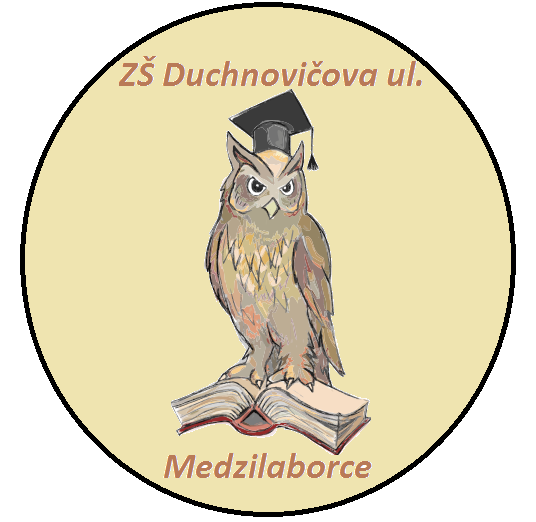 Motto:„Učíme sa pre život v treťom tisícročí"Vzdelávací programStupeň vzdelania:  ISCED 1, ISCED 2 Dĺžka štúda:   9- ročná Vyučovací jazyk: slovenský Študijná forma: denná Druh školy: štátna Predkladateľ: Názov školy: Základná škola Adresa:         Duchnovičova ul. 480/29                       068 01 MedzilaborceIČO: 37874055Riaditeľ školy: RNDr. Štefanko IvanKoordinátori pre tvorbu ŠVP: PhDr. Bubnárová Dana – ZRŠ,Zriaďovateľ: Názov:  Mesto MedzilaborceAdresa: Mierová 124/6,               068 01 Medzilaborce Kontakty: 057746011Platnosť dokumentu od 01. 09. 2021              Podpis riaditeľa školy:.........................................VŠEOBECNÁ CHARAKTERISTIKA ŠKOLYVeľkosť školy            Škola je jednoposchodová, má  päť pavilónov. Obklopuje ju pomerne veľký školský areál, súčasťou ktorého je multifunkčné športové ihrisko a školský amfiteáter. V interiéri školy sa nachádza  školská jedáleň a kuchyňa,  veľká a malá telocvičňa,  19 základných učebni a jedna odborná učebňa na  vyučovanie cudzích jazykov, jedná na vyučovanie chémie a fyziky, po jednej učebni na vyučovanie  prírodopisu a hudobnej výchovy, tri učebne na vyučovanie výpočtovej techniky, učebňa technickej výchovy  a herňa ŠKD. Súčasťou telocvične školy je sauna a posilňovňa.              Škola je pripojená na internet a  má vybavenú školskú  knižnicu, ktorá slúži potrebám výchovno-vzdelávacieho procesu. Vedenie školy a hospodársky úsek sú umiestnené v samostatnom pavilóne, kde sa nachádza  aj zborovňa školy. Vyučujúci príbuzných predmetov majú k dispozícii kabinety v ktorých sú umiestnené učebné  pomôcky, didaktická technika a metodická literatúra. Počas školského roka sa priebežne doplňovali učebné pomôcky a iné kabinetné zbierky s cieľom umožniť tvorivejšie a efektívnejšie vyučovanie.  Kabinety zároveň slúžia na  prípravu vyučujúcich na vyučovanie a oddych. Škola odoberá odborné časopisy  a podľa finančných možnosti  dopĺňa učiteľskú knižnicu  aktuálnou  pedagogickou  literatúrou. Každý pavilón má dostatok hygienických zariadení  a šatne, telocvičňa má vlastné šatne, hygienické priestory a sprchy. Škola je plno organizovaná s 1.- 9. ročníkom a jednou špeciálnou triedou. V školskom roku 2021/2022 školu bude navštevovať 316 žiakov, ktorí sa budú vyučovať v 19 triedach. Výchovno-vzdelávací proces zabezpečuje 27 zamestnancov. Mimotriednu činnosť ŠKD zabezpečujú 4 vychovávateľky.. 19 tried: I. stupeň       – 9 tried, žiakov 145                II. stupeň      –10 tried, 171 žiakov               4 oddelenia    ŠKD – 80  žiakov       Škola bude mať v školskom roku 2021/2022 tri typy školských vzdelávacích  programov, inovovaný -/iŠkVP/, iŠkVP pre ZŠ s vyučovaním jazyka národnostnej menšiny v 1.-2 ročníku, iŠkVP pre žiakov s mentálnym postihom.Inovovaný RUP umožňuje škole rozdeliť hodinové dotácie (v nadväznosti na to aj vzdelávacie štandardy) aj na celý stupeň vzdelávania, podmienkou je zachovanie celkového počtu vyučovacích hodín jednotlivých predmetov v rámci stupňa a postupnosti vzdelávacích štandardov.  Rámcové učebné plány iŠkVP neurčujú rozdelenie počtu hodín pre jednotlivé predmety a obsah vzdelávania v ŠVP nie je viazaný na ročníky, jeho usporiadanie je v kompetencii školy. Prílohy ŠVP pre jednotlivé ročníky neobsahujú časovú dotáciu tematických celkov. Prílohy ŠVP pre ročníky definujú obsahový a výkonový štandard. V kompetencii školy je spôsob dosiahnutia požadovaného vzdelávacieho štandardu na konci jednotlivých stupňov vzdelávania. ŠVP podľa jednotlivých stupňov vzdelania, vzory školských vzdelávacích programov sú zverejnené na www.statpedu.sk. Podľa týchto programov sa vzdelávajú žiaci 1. – 4. ročníka, 5. – 9. ročníka základnej školy.. Povinnou súčasťou vyučovania sú na I. stupni didaktické hry s problematikou OŽaZ spojené s vychádzkou do prírody. Organizujú sa 1 x ročne v rozsahu 4 vyučovacích hodín. Na druhom stupni 2 účelové cvičenia z učiva OŽaZ v rozsahu 5 vyučovacích hodín. Učebný plán ukladá ako povinnú súčasť vyučovania v každom ročníku uplatňovanie prierezových učebných osnov, Výchova žiakov k bezpečnosti a ochrane zdravia pri práci v ZŠ schválených MŠ SR číslo 793/2002 – 14. Lyžiarsky a plavecký výcvik sú tiež integrálnou súčasťou VVP. Plavecký výcvik budeme organizovať v zmysle smernice č.6/2009-R o organizovaní plaveckého výcviku žiakov základnej školy. Naďalej budeme pokračovať v realizácii krúžkovej činnosti.ISCED 1 Primárne vzdelávanie - 1. stupeň základnej školy tvorí prvý až štvrtý ročník základnej školy. Dĺžka štúdia: štyri roky. Poskytnutý stupeň vzdelania: primárne vzdelania.  Na vysvedčení sa vo štvrtom ročníku do doložky uvedie: „Žiak získal primárne vzdelanie“.ISCED 2 Nižšie stredné vzdelávanie - 2. stupeň základnej školy tvorí piaty až deviaty ročník základnej školy. Dĺžka štúdia: päť rokov. Poskytnutý stupeň vzdelania: nižšie stredné vzdelávanie. Na vysvedčení sa vo štvrtom ročníku do doložky uvedie: „Žiak získal nižšie stredné vzdelanie“. Ak žiak ukončí plnenie povinnej školskej dochádzky skôr ako v deviatom ročníku, uvedie sa mu do doložky: „Žiak získal primárne vzdelanie“.Primárne vzdelanie získa žiak absolvovaním vzdelávacieho programu pre žiakov s mentálnym postihnutím podľa § 16 ods. 3 písm. a) zákona č. 245/2008 Z. z., dokladom o získanom stupni vzdelania je vysvedčenie s doložkou (ISCED 1).Charakteristika žiakov     Školu navštevujú žiaci z Medzilaboriec a spádových obcí. Žiacky kolektív pozostáva zo žiakov, ktorí sa vzdelávajú v bežných triedach ZŠ, žiakov so zdravotným znevýhodnením, ktorí sa vzdelávajú podľa individuálnych plánov a žiakov so špeciálnymi výchovno-vzdelávacími potrebami. Skúsenosti a výsledky s takýmto vzdelávaním žiakov so špeciálnymi výchovno-vzdelávacími potrebami sú veľmi dobré.2.1 Charakteristika žiakov s VPU     Medzinárodná klasifikácia chorôb, 10. revízia (MKCH-10) v kategórii Poruchy psychického vývinu (F 80-89) samostatne vymedzuje Špecifické poruchy školských zručností (F 81) a rozlišuje: F 81.0 špecifickú poruchu čítania (dyslexia), F 81.1 špecifickú poruchu hláskovania (dysortografia), F 81.2 špecifickú poruchu aritmetických schopností (dyskalkúlia), F 81.3 zmiešanú poruchu školských zručností (súčasný výskyt dyskalkúlie s dyslexiou alebo dysortografiou), F 81.8 iné vývinové poruchy školských zručností (dysgrafia) a F 81.9 nešpecifikovanú vývinovú poruchu školských zručností (neschopnosť učiť sa). Pre všetky uvedené poruchy platí, že sa objavujú od raného štádia osvojovania si danej zručnosti, nie sú jednoducho dôsledkom nedostatočnej príležitosti učiť sa, nevyplývajú z mentálnej retardácie alebo senzorického deficitu (poruchy zraku) a ich príčinou nie je získaná choroba ani poranenie mozgu. V opise príznakov dyslexie (MKCH-10) je špecifické a významné spomalenie vývinu schopnosti čítať, ktoré sa nedá vysvetliť mentálnym vekom, odchýlkou zrakovej ostrosti alebo nevhodným spôsobom vyučovania. Narušené môže byť chápanie čítaného, spoznávanie čítaných slov, čítanie nahlas a tiež výkon v úlohách, ktoré vyžadujú čítanie1 . Dyslexia je definovaná tiež ako: „Špecifická porucha učenia, ktorá má neurobiologický pôvod, pre ktorú sú charakteristické ťažkosti s presným a/alebo plynulým rozpoznávaním slov a slabé schopnosti v písanej reči a dekódovaní, ktoré typicky vyplývajú z deficitu vo fonologickej zložke jazykových schopností. Sekundárne následky dyslexie môžu zahŕňať problémy s porozumením čítanému a obmedzenú skúsenosť s čítaním, čo môže mať vplyv na nárast slovnej zásoby a základných znalostí“2 Dyslexia sa často vyskytuje s dysortografiou a pretrváva až do dospievania, aj keď sa určitý pokrok v čítaní dosahuje. Dyslexií zvyčajne predchádza výskyt narušeného vývinu reči v anamnéze. Bežné sú pridružené poruchy v emocionálnej oblasti a správaní v školskom veku. Dysortografiu charakterizuje špecifické a významné spomalenie osvojovania si písanej reči - správneho písania slov a pravopisu. Dyskalkúlia, podľa MKCH-10 špecifická porucha počítania je „špecifické postihnutie schopnosti počítať, ktoré nemožno vysvetliť mentálnou retardáciou, nevhodným spôsobom vyučovania ani neurologickou, psychiatrickou alebo inou poruchou; prejavuje sa neschopnosťou naučiť sa počítať, chápať matematické pojmy, termíny alebo znaky, správne radiť čísla, dosadzovať desatinné čiarky, naučiť sa násobilku“. Termín „porucha matematických schopností“ sa v odbornej literatúre javí byť výstižnejší ako termín špecifická porucha počítania, nakoľko samotné označenie navodzuje, že nepôjde len o počítanie, s ktorým majú žiaci problémy, ale zahŕňa širšiu škálu ťažkostí, najmä ťažkosti porozumieť kvantitám, pričom táto schopnosť je relatívne nezávislá od jazykových či iných kognitívnych schopností. Matematické schopnosti sú chápané ako súbor vlôh pre matematiku, napríklad schopnosť logicky usudzovať o množstvách a o vzťahoch existujúcich medzi kvantitami a ich reprezentáciami. Pod pojmom aritmetické zručnosti chápeme mieru osvojenia si a automatizácie naučenej stratégie, najmä sčítania a odčítania. Z vývinového hľadiska za osvojovaním si matematických zručností stoja vrodené matematické schopnosti, pričom aritmetické zručnosti sú ich nadstavba. V klinickom obraze špecifických VPU sa okrem špecifických ťažkostí v osvojovaní si čítania, písania, pravopisu a matematických schopností vyskytujú aj ďalšie poruchy a dysfunkcie (všetky súčasne sa vyskytujú zriedkavo): – deficity v poznávacích schopnostiach, – deficity v jazykových schopnostiach, – deficity v exekutívnych funkciách: v pozornosti, plánovaní a monitorovaní vlastnej – aktivity, – percepčno-motorické deficity, – deficity v jemnej motorike a koordinácii, – ťažkosti s orientáciou v čase a priestore, – hyperaktivita, impulzivita2.2 Charakteristika žiakov s poruchou správaniaPod poruchami správania rozumieme skupinu porúch premietajúcich sa najmä do sociálnych vzťahov jednotlivca a spoločnosti, kde dochádza opakovane a trvalo k aktívnemu a závaţnému porušovaniu spoločensky akceptovaných morálnych alebo aj právnych noriem, pričom jedinec ešte nie je alebo v plnom rozsahu nie je právne zodpovedný. Vznik a vývin porúch správania je komplexne podmienený mnohými faktormi, u väčšiny prípadov majú primárny význam činitele sociálneho charakteru. V prípade, ţe je porucha správania kombinovaná s poruchou aktivity a pozornosti, ide o poruchu správania hyperkinetickú (MKCH – 10). Vzdelávací program je určený pre ţiakov s poruchami správania, ktorí sa vzdelávajú - v diagnostických triedach pri diagnostickom centre do 15. rokov veku, - v diagnostických triedach pri diagnostickom centre od 15. rokov veku, - v základnej škole pri reedukačnom centre, - v strednej odbornej škole pri reedukačnom centre, - formou individuálnej integrácie v beţnej základnej alebo strednej škole. Vzdelávací program je určený aj pre ţiakov s poruchami správania s mentálnym postihnutím, ktorí sa vzdelávajú v diagnostickej triede pri diagnostickom centre pre ţiakov od 15. rokov veku. Vzdelávanie ţiakov s poruchami správania v primárnom a niţšom sekundárnom stupni podľa tohto vzdelávacieho programu ich pripravuje na vzdelávanie na akejkoľvek strednej škole s prihliadnutím na ich schopnosti a moţnosť vykonávať zvolenú profesiu. Špecifiká vzdelávania rozpracovávajú školy vo svojich školských vzdelávacích programoch pričom zohľadňujú špecifiká práce v špeciálnych výchovných zariadeniach, ktorými sú najmä a) diagnostika a reedukácia narušeného sociálneho, mravného a emocionálneho vývinu ako hlavný cieľ práce špeciálnych výchovných zariadení b) časovo limitovaný pobyt dieťaťa (klienta)2.3Charakteristika pedagogického zboru     Všetci pedagogickí zamestnanci majú vysokoškolské vzdelanie a ich kvalifikovanosť je dlhodobým prínosom pre školu.      Manažment školy ovplyvňuje profesijný rozvoj pedagogických zamestnancov prostredníctvom ich zapojenia do rôznych foriem ďalšieho vzdelávania. Vzdelávanie sa uskutočňuje v certifikovaných vzdelávacích inštitúciách so zameraním najmä na cudzie jazyky, telesnú výchovu a informačné technológie.       Ďalšie vzdelávanie pedagogických zamestnancov má tieto ciele: • uvádzať začínajúcich učiteľov do praxe / adaptačné vzdelávanie/ • poskytnúť absolventskú prax budúcim pedagógom • motivovať pedagogických zamestnancov neustále sa zdokonaľovať v profesijnej spôsobilosti/ aktualizačné vzdelávanie/ • podporovať otvorenú kritiku vo vzťahu k riešeniu vzniknutých problémov komunikáciou • špecializačné vzdelávanie • stále sa zdokonaľovať v používaní novej didaktickej techniky • pripravovať pedagogických zamestnancov na získanie 1. a 2. atestácie      Pedagógovia školy predstavujú stabilizovaný, odborne i pedagogicky kvalifikovaný pedagogický zbor, ktorý má snahu ďalej odborne a profesijne rásť, využívať možnosti ďalšieho vzdelávania s cieľom zvyšovať úroveň a kvalitu výchovno-vzdelávacieho procesu.Metodické orgány Funkcie v školeRozdelenie triednictva:Netriedni učiteliaMgr. Hošak A., PaedDr. Gramatová N,  Mgr. Blichová R., Mgr. Zalevská K., Mgr. Halas M.Pegagogickí asistenti Mgr. Feckaničová Anna, Bc. Korpašová Tatiana Oddelenia ŚKD  Vedenie kabinetov:    Vedúci kabinetov vedú presnú evidenciu inventáru, vykonávajú inventarizáciu, dávajú návrhy na vyradenie inventáru a doplnenie inventáru učebnými pomôckami.Organizácia prijímacieho konania     Do základnej školy (špeciálna škola, špeciálna trieda, školská integrácia) sa žiak so ZZ prijíma na základe psychologickej, špeciálnopedagogickej a logopedickej diagnostiky v centre špeciálno-pedagogického poradenstva (CŠPP) alebo v centre pedagogicko-psychologického poradenstva a prevencie (CPPPaP). V prípade potreby môže poradenské zariadenie priamo, alebo na základe podnetu školy, vyžadovať aj odbornú lekársku diagnostiku alebo diagnostiku odborného zdravotníckeho zamestnanca (neurológ, psychiater, foniater, ORL, klinický logopéd a pod.). O prijatí žiaka s VPU rozhoduje riaditeľ školy na základe písomnej žiadosti zákonného zástupcu a písomného vyjadrenia školského zariadenia výchovného poradenstva a prevencie (CŠPP a CPPP), vydaného na základe diagnostického vyšetrenia. Riaditeľ školy pred prijatím dieťaťa so špeciálnymi výchovno-vzdelávacími potrebami do školy so vzdelávacím programom pre žiakov so zdravotným znevýhodnením poučí zákonného zástupcu o všetkých možnostiach vzdelávania jeho dieťaťa. Ak sa špeciálne výchovno-vzdelávacie potreby žiaka prejavia po jeho prijatí do školy a žiak ďalej navštevuje školu, do ktorej bol prijatý, jeho ďalšie vzdelávanie ako vzdelávanie žiaka s VPU sa mu zabezpečí po predložení písomnej žiadosti zákonného zástupcu žiaka o zmenu formy vzdelávania a vyplneného Návrhu na vzdelávanie predloženého riaditeľovi školy Škola, ktorá poskytuje žiakovi s VPU vzdelávanie, uplatní pri jeho vzdelávaní tú formu organizácie výchovy a vzdelávania, prostredníctvom ktorej mu pre neho prijateľným spôsobom zabezpečí získanie príslušného stupňa vzdelania.     Organizácia zaraďovania (preraďovania) žiakov do špeciálnej triedy. Do špeciálnej triedy sú zaraďovaní (preraďovaní) žiaci podľa zákona č. 245/2008 Z.z. o výchove a vzdelávaní (školský zákon). Títo žiaci sú vzdelávaní vo variante A. Podmienky prijímania žiakov do škôl pre žiakov s mentálnym postihnutím určuje § 7 ods. 1 až 4 vyhlášky č. 322/2008 Z. z. o špeciálnych školách. Spolupráca s rodičmi a inými subjektmi       Spolupráca s rodičmi je postavená na partnerských vzťahoch. Máme záujem, aby sa výchovná práca školy a rodiny vzájomne podporovala a prelínala, aby  rodičia školu navštevovali podľa vlastného uváženia a podľa vlastných potrieb. Vychádzame z názoru, že dieťa potrebuje mať istotu , ktorú mu môže zabezpečiť  práve vzájomná súčinnosť  týchto dvoch partnerov. Na škole pracuje rodičmi zvolená rodičovská rada, ktorá je riaditeľom školy priebežne informovaná o výchovno-vzdelávacích výsledkoch, problémoch, úspechoch a nedostatkoch školy, diskutuje sa aj o ekonomických a hospodárskych otázkach školy. Raz v školskom roku zasadá plenárna rodičovská rada na ktorej riaditeľ školy predkladá správu o výchovno-vzdelávacích výsledkoch žiakov, schvaľuje sa  rozpočet, rodičia v rámci diskusie sa môžu vyjadrovať k rôznym školským problémom.  Konkrétne učebné výsledky rodičia získavajú na triednych schôdzkach, ktoré sa konajú spravidla  3 krát za školský tok a prostredníctvom žiackej knižky cez edupage. Čoraz častejšie sa stretávame  s vysokou neúčasťou rodičov na triednických schôdzkach , a to hlavne rómskych žiakov.               Učitelia umožňujú rodičom individuálne konzultácie aj tie sa týkajú väčšinou rodičov detí ktoré dosahujú dobré vzdelávacie výsledky. Len málo ktorý rómsky rodič vníma túto formu spolupráce ako dôležitú. Aj keď pri organizovaní slávnosti, zahájenia školského roka, alebo maškarného plesu  sa rómski rodičia dostavia do školy častejšie, ich záujem má väčšinou len formálny charakter. Konzultácie rodičom poskytuje aj výchovný poradca a špeciálny pedagóg. Rodičia detí, ktoré navštevujú ŠKD, majú takmer denne možnosť komunikovať s vychovávateľkami, zaujímať sa o ich školské výsledky i mimoškolské aktivity.                Na prvom stupni,  v 1. ročníku sa konajú dni otvorených dverí, kde si rodičia môžu pozrieť svoje dieťa priamo vo vyučovacom  procese. Cieľom školy je zvýšiť komunikáciu s rodičmi. Vedenie školy ako aj celý pedagogický kolektív je maximálne otvorený všetkým pripomienkam a podnetom zo strany rodičovskej verejnosti.               Jednou z hlavných úloh školy bude otvorenie spolupráce s rodičmi na školskom vzdelávacom programe. Rodičov chceme naďalej zapájať do organizovania a realizácie rôznych školských aktivít. Chceme vytvárať podmienky pre aktivitu rodičov, dať im rovnakú  možnosť kedykoľvek sa vyjadriť, zaujímať priateľský postoj v prípade vzniku konfliktov, alebo nedorozumenia, byť prístupní a priateľskí a v prípade potreby uznať si chyby. Našim cieľom je výrazne spolupracovať aj  s rodičmi, ktorí zlyhávajú v niektorej z rodičovských funkcií.               Škola aktívne spolupracuje s Pedagogicko-psychologickou poradňou, Špeciálno-pedagogickou poradňou, CDR sv. Nikolaja, CDR Dlaň, Rómskym komunitným centrom.              Našim cieľom je naďalej túto spoluprácu rozvíjať a skvalitňovať.  Na zabezpečenie odborných besied a prednášok, rozvíjame spoluprácu s odbornými inštitúciami z oblasti zdravotníctva, psychológie,  požiarneho zboru a polície. Neoddeliteľnou súčasťou našej práce je aj spolupráca s mestským úradom.6.  Podmienky na zaistenie bezpečnosti a ochrany zdravia pri výchove a       vzdelávaní        Výchova k bezpečnému správaniu a ochrane zdravia je neoddeliteľnou súčasťou vzdelávania žiakov našej školy. Realizujeme výchovu k  BOZP a PO tak, aby sme zapojili žiakov do aktivít na zlepšenie pracovného prostredia, podporili ich správny prístup k práci, k ochrane zdravia svojho aj okolia, a tak im umožnili postupne spoznávať pracovný  život do ktorého sa neskôr zaradia.       Súčasťou výchovy k BOZP je zapojenie sa školy do plnenia jednotlivých projektov. Učivo je zaradené do vybraných tém vybraných predmetov. Jeho obsah sa realizuje aj prostredníctvom učiva „ Ochrana človeka a prírody “ a prostredníctvom práce triedneho učiteľa v každom ročníku v súlade s učebnými osnovami výchovy žiakov k BOZP v ZŠ, ktoré boli schválené MŠ SR dňa 12.06.2002.        Pre úspešné plnenie úloh v oblasti BOZP je dôležité dodržiavanie pracovného poriadku, učiť žiakov správať sa v technickom prostredí, zdôrazňovať zásady pri práci v chemickej, fyzikálnej triede a teoreticky a prakticky nacvičovať zásady prvej pomoci.        Priestory školy sú bezpečné a zdraviu vyhovujúce. Na začiatku školského roka sú všetci pedagogickí pracovníci a žiaci poučení o bezpečnosti pri práci v triedach, laboratóriách, odborných učebniach a telocvični. Samostatné poučenie o BOZP vždy predchádza školským výletom, exkurziám, školám v prírode, športovým akciám. Všetci zamestnanci školy pravidelne každý rok absolvujú školenie BOZP a PO. Pravidelne sú prevádzané kontroly elektrických, plynových , tlakových a zdvíhacích zariadení. 7.Priestorové a materiálno–technické podmienky školy      V interiéri školy sa nachádza  školská jedáleň a kuchyňa,  veľká a malá telocvičňa,  19 základných učebni a jedna odborná učebňa na  vyučovanie cudzích jazykov, jedná na vyučovanie chémie a fyziky, po jednej učebni na vyučovanie  prírodopisu a hudobnej výchovy, tri učebne na vyučovanie výpočtovej techniky, učebňa technickej výchovy  a herňa ŠKD. Súčasťou telocvične školy je sauna a posilňovňa.       Škola je pripojená na internet a  má vybavenú školskú a učiteľskú knižnicu, ktorá slúži potrebám výchovno-vzdelávacieho procesu. Vedenie školy a hospodársky úsek sú umiestnené v samostatnom pavilóne, kde sa nachádza  aj zborovňa školy. Vyučujúci príbuzných predmetov majú k dispozícii kabinety v ktorých sú umiestnené učebné  pomôcky, didaktická technika a metodická literatúra. Počas školského roka sa priebežne doplňovali učebné pomôcky a iné kabinetné zbierky s cieľom umožniť tvorivejšie a efektívnejšie vyučovanie.  Kabinety zároveň slúžia na  prípravu vyučujúcich na vyučovanie a oddych. Škola odoberá odborné časopisy  a podľa finančných možnosti  dopĺňa učiteľskú knižnicu  aktuálnou  pedagogickou  literatúrou. Každý pavilón má dostatok hygienických zariadení  a šatne, telocvičňa má vlastné šatne, hygienické priestory a sprchy. Škola je plno organizovaná s 1.- 9. ročníkom.  Pre žiakov s VPU sú zabezpečené  špeciálne učebnice a pracovné listy. (podľa odporúčaní didaktických pomôcok v rámcovom obsahu vzdelávania predmetov ILI a RŠF).CHARAKTERISTIKA ŠKOLSKÉHO VZDELÁVACIEHO           PROGRAMU 1. Pedagogický princíp školy          Princípom našej školy je pripraviť žiaka na život a prácu v nových spoločensko – ekonomických podmienkach. Výchovno-vzdelávací proces smerujeme k príprave žiakov na život v trhovej ekonomike, ktorý od nich bude vyžadovať aby boli schopní kriticky a tvorivo myslieť, rýchlo a účinne riešiť problémy.       Naším cieľom je, aby každý žiak v škole zažil úspech, aby  sa v škole cítil príjemne a aby bol šťastný, bez ohľadu na majetkové, rodinné, sociálne a rasové rozdiely.          Primerané vzdelanie poskytneme aj žiakom so špeciálnymi výchovno-vzdelávacími potrebami a žiakom s mentálym postihom var.A.        Zabezpečíme kvalitnú prípravu žiakov v oblasti prírodovedných predmetov, kvalitnú jazykovú prípravu a športovú prípravu.         Škola umožní všetkým žiakom školy získať dostatočné všeobecné vedomosti a  zručnosti vo všetkých všeobecno-vzdelávacích predmetoch.     Výchovno-vzdelávaciu činnosť budeme smerovať k príprave žiakov na život, ktorý od nich vyžaduje, aby boli schopní kriticky a tvorivo myslieť, rýchlo a účinne riešiť problémy.    Budeme viesť žiakov k tvorivému a kritickému mysleniu, naučiť ich tímovo pracovať, komunikovať medzi sebou, vzájomne sa rešpektovať a byť schopní celoživotne sa vzdelávať.    Chceme dosiahnuť zvýšenie gramotnosti v oblasti ITK vo väčšine žiakov našej školy.    Zabezpečiť kvalitnú prípravu žiakov v cudzích jazykoch so zreteľom na podmienky a možnosti školy. Prihliadať budeme na schopnosti  jednotlivých žiakov.    Vytvárať predpoklady na pestovanie úcty k svojej vlasti, kraju a i k sebe samému. Oboznámiť sa s kultúrou v regióne žijúcej národnostnej menšiny.     Pomôcť porozumieť žiakom prírodným aspektom vplývajúcim na život človeka a vedieť vysvetliť prírodné javy vo svojom okolí, zaujímať sa o prírodu a dianie v nej. Získavať informácie aj prostredníctvom vlastných pozorovaní a experimentov v prírode a v laboratóriu.       Učiť žiakov chrániť krajinu a životné prostredie, osvojiť si základné princípy zdravého životného štýlu. 2. Ciele výchovy a vzdelávania v školskom vzdelávacom programe                      Ciele výchovy a vzdelávania  v školskom vzdelávacom programe vychádzajú z cieľov stanovených  v Zákone o výchove a vzdelávaní, a Štátnom vzdelávacom programe ISCED 1, a ISCED 2,  ako aj z analýzy práce školy.  Na základe analýzy práce školy sme identifikovali všetky negatíva a pozitíva školy ktoré nám signalizovali, čo všetko máme zmeniť, čo ponechať tak, aby náš výchovno-vzdelávací proces mal stále vyššiu kvalitatívnu úroveň. Vychádzajúc zo SWOT analýzy sme stanovili silné stránky školy, ktoré treba viac využiť na skvalitnenie výchovno-vzdelávacieho procesu a slabé stránky, ktoré musíme postupne zdokonaľovať.Silné stránky školy:komplexnosť školy a jej poloha,veľký školský areál,skúsený a kvalitný pedagogický kolektív,dobré vybavenie učební a kabinetov,možnosť využitia odborných učebni aj pre potreby primárneho vzdelávania,dve telocvične,vzdelávanie intelektovo nadaných detívzdelávanie žiakov s integráciouaktualizovaná webová stránkavyužívanie IKT na vyučovaníaktívne zapojenie do života školy žiakov – žiacky parlamentprezentácia školy na verejnostibohatý výber krúžkovej činnostizaujímavá a relaxačná činnosť v ŠKDdobre vybavená školská knižnica,vybavenie školy počítačmi a didaktickou technikou,dostatok učebných pomôcok,vybavené odborné učebne,kooperatívnosť  pedagogického kolektívu,skúsenosti s individuálnou integráciou žiakov s špeciálnymi výchovno-vzdelávacími   potrebami,Slabé stánky školy:slabé komunikačné schopnosti v štátnom jazyku, hlavne rómskych žiakov, ale aj žiakov zo sociálne zaostalých rodín,nedostatok finančných prostriedkov na estetizáciu školy,zlá dochádzka rómskych žiakov,nízka hodnotová orientácia Rómov,slabá spolupráca s rodičmi hlavne rómskych žiakov,veľa žiakov z rodín sociálne odkázaných,slabá prezentácia školy v meste, tlači,  odborných časopisoch,nedostatočná aktivizácia žiakov v oblasti osobnostného sociálneho rozvojaPotreby školy :zmodernizovanie školského areálu,vymeniť inventár v triedachvybaviť novou výpočtovou technikou triedy3. Ciele primárnej výchovy a vzdelávania              Cieľom primárnej výchovy  vzdelávania je, aby žiaci dokázali na primeranej úrovni komunikovať ústnou a písomnou formou v spisovnom jazyku, vyhľadávať informácie a postupne ich zaraďovať do systému, aby  boli flexibilní tvoriví a vedeli prezentovať svoju prácu.           Chceme, aby naši žiaci získali  pracovné návyky, vedeli tvorivo využívať technické materiály, starať sa o svoje životné prostredie,  aby  vedeli pozorovať, porovnávať, bádať, poznali funkciu a spôsob použitia základných pracovných nástrojov náradia a pomôcok, aby si vytvorili pozitívny vzťah k práci a aby chápali prácu ako a pracovnú činnosť ako prostriedok sebarealizácie . Chceme dosiahnuť zvýšenie gramotnosti v oblasti  I KT  žiakov , zabezpečiť kvalitnú  prípravu žiakov  v cudzích jazykoch so zreteľom na možnosti školy  a s ohľadom na schopnosti  žiakov, vytvárať multikultúrny charakter školy.       Ďalším cieľom je, aby naši žiaci poznali  vlastnú kultúru a tradície, mali kladný vzťah k iným kultúram a tradíciám, národom a národnostiam, aby si vážili sami seba, ale aj ostatných ľudí. Chceme pozitívne  ovplyvniť zdravotný stav, pohybový a funkčný vývin našich žiakov, upevniť hygienické pohybové návyky, zvýšiť úroveň telesnej a pohybovej výkonnosti, naučili ich zvládať základné činnosti pri pohybe a pobyte v prírode.            Prostredníctvom experimentálne zameraného vyučovania  prírodovedy, chceme  u deti rozvíjať pozitívny vzťah k prírode, rozvíjať schopnosť pozorovať s porozumením prostredníctvom využívania všetkých zmyslov, interpretovať získané informácie objektívne.           Naším cieľom je utvárať základy environmentálnej kultúry, vychovať žiakov ktorí dokážu objektívne hodnotiť nielen iných ľudí, ale sami seba, ktorí sa budú pýtať, hľadať a riešiť  problémy, schopní kooperovať a pracovať v tíme, budú emocionálne inteligentní, sociálne a estetickí  cítiaci.           Stanovené ciele školského vzdelávacieho programu chceme dosiahnuť prostredníctvom zvýšenej  časovej dotácie niektorých vyučovacích predmetov, zavedením voliteľných predmetov a využívaním optimálnych pedagogických stratégií vo výchovno- vzdelávacom procese3.1  Zameranie primárneho vzdelávania a pedagogické stratégie           Z analýzy vyplýva, že v primárnom vzdelávaní najväčšie problémy spôsobuje nedostatočná komunikácia našich žiakov  v spisovnom jazyku. Vyplýva to z toho, že žijeme v národnostné zmiešanom prostredí, kde väčšina obyvateľstva  rozpráva rusínskym nárečím, ale aj z faktu, že našu školu navštevuje veľa rómskych žiakov, ktorí nenavštevujú materskú školu a doma rozprávajú rómskym jazykom. Tento problém sme sa rozhodli riešiť tým, že v školskom vzdelávacom programe zvýšime časovú dotáciu vyučovacieho predmetu  SJL v 1. ročníku o jednu a v druhom ročníku o dve vyučovacie hodiny v treťom o jednu hodinu.  Nakoľko je to predmet, vo vyučovaní ktorého sa na celý život najvýznamnejšie rozhoduje o gramotnosti človeka o jeho predpokladoch ústne i písomne komunikovať, a s porozumením čítať.  SJL je aj  časovo náročný na individuálny prístup, ktorý je v našich podmienkach nevyhnutný. Stanovené ciele  predmetu chceme dosiahnuť  zvyšovaním vnútornej motivácie, najmä rómskych a slaboprospievajúcich žiakov, orientáciou na pozitívne hodnotenie žiackych výkonov, preferovaním samostatnej práce žiakov, účelným využívaním učebných pomôcok a didaktickej techniky, organizovaním vyučovacích hodín v školskej knižnici, ale aj v inom podnetnom prostredí, rozvíjaním talentov do maximálnej možnej miery. Posilnením predmetu matematika o jednu vyučovaciu hodinu v 1.-4. ročníkov, chceme zabezpečiť optimálne matematické vzdelávanie našich žiakov a vytvárať predpoklady pre ďalšie úspešné  štúdium matematiky. Na  vyučovacích hodinách budeme preferovať samostatnú prácu a pri hodnotení vzdelávacích výsledkov sa budeme riadiť princípmi humanistického hodnotenia , ktoré na zasadnutiach   MZ  budeme  priebežne analyzovať. Slaboprospievajúcich  žiakov budeme motivovať rôznymi formami pozitívneho hodnotenia. Budeme podporovať a uprednostňovať využívanie pedagogických stratégií zameraných hlavne riešenie problémových úloh, tvorbu projektu a zážitkové učenie. Podporujeme výučbu pomocou didaktickej techniky, semináre diskusie, tímové projekty a praktickú výučbu.  Budeme využívať rôzne formy vyučovania skupinové, individuálne, vyučovanie v rôznom prostredí, exkurzie, kurzy, školu v prírode.Preto, že žiaci preberajú od učiteľa nielen vedomosti, ale aj mnohé prejavy jeho správania učiteľ by mal mať schopnosti prezentovať uvedomelú kultúrnu identitu, mal by byť  empatický voči kultúrnej rôznorodosti, voči iným kultúrnym tradíciám, mal by ovládať rôzne pedagogické metódy vhodné na rozvoj kultúrnej rôznorodosti. Okrem uvedených schopnosti sú nevyhnutné aj jeho postoje t.j pozitívne hodnotiť rôznorodosť ľudí, mal by mať rozvinutú osobnostnú sebareflexiu, vážiť si a rešpektovať princípy demokracie, kultúru a kultúrnosť.  Aby učitelia získali zručnosť  organizovať vyučovanie  tak, aby sa vytváral multikultúrny  profil školy, budeme podporovať  rôzne formy ďalšieho vzdelávania zamerané na túto problematiku.3.2 Začlenenie prierezových témPrierezové témy budeme uplatňovať ako integrálnu súčasť vzdelávacieho obsahu vhodných vyučovacích predmetov.Osobnostný a sociálny rozvoj Obsah  sa bude realizovať prostredníctvom etickej výchovy, náboženskej výchovy, slovenského jazyka a literatúry, prírodovedy, matematiky a telesnej výchovy. Cieľom tejto prierezovej témy bude rozvíjať ľudský potenciál žiakov,  ich sebareflexiu, sebadôveru, sebaúctu. Obsahom témy je  učiť žiakov uplatňovať svoje práva a rešpektovať práva iných ľudí, podporovať u žiakov rozvoj schopnosti  uplatňovať prevenciu sociálno- patologických  javov. Prierezovú tému osobnostný a sociálny rozvoj  budeme realizovať prostredníctvom modelových situácií, vhodných cvičení, diskusií a hier. Environmentálna výchova Obsah prierezovej témy sa bude realizovať prostredníctvom  prírodovedy, etickej výchovy pracovného vyučovania, slovenského jazyka a literatúry, telesnej výchovy. Cieľom tejto prierezovej témy je nadobudnúť schopnosť dokázať vnímať vzťahy medzi človekom a jeho životným prostredím. Získať vedomosti a zručností , ktorými môžu pomáhať chrániť rastliny a živočíchy. Mediálna výchova Bude  sa realizovať prostredníctvom  slovenského jazyka a literatúry, etickej výchovy, prírodovedy a hudobnej výchovy. Jej cieľom je viesť žiakov k tomu aby lepšie poznali a chápali pravidla fungovania mediálneho sveta, primerane veku sa v ňom orientovali.Multikultúrna výchova  Jej obsah  bude začlenený do  výtvarnej výchovy, hudobnej výchovy, etickej výchovy, slovenského jazyka  a literatúry, cudzích jazykov. Jej cieľom je výchovné pôsobenie zamerané na rozvoj chápania iných kultúr, na rozvoj akceptácie iných kultúr  ako aj na rozvoj medziľudskej  tolerancie, spoznávanie iných kultúr a emocionálne pochopenie inej kultúry.Dopravná výchova Táto prierezové téma  bude realizovaná prostredníctvom  telesnej výchovy, prírodovedy, slovenského jazyka a literatúry, matematiky. Jej cieľom je pripraviť žiakov na samostatný pohyb v cestnej premávke ako chodcov  alebo cyklistov.Tvorbu projektu a prezentačné zručnosti Cieľom tejto prierezovej témy je učiť žiakov  komunikovať, argumentovať, používať informácie a pracovať s nimi, riešiť problémy,  poznať sám seba a svoje schopnosti, spolupracovať v skupine, prezentovať sám seba, ale aj prácu v skupine, vytvoriť nejaký produkt.  Táto prierezová téma sa bude realizovať v predmetoch  prírodoveda, výtvarná výchova, pracovné vyučovanie, hudobná výchova,  matematika, slovenský jazyka a literatúry.Ochrana života a zdravia  Integruje postoje, vedomosti a schopnosti žiakov zamerané na ochranu života a zdravia v mimoriadnych situáciách, zdravotnú prípravu, pobyt a pohyb v prírode. Táto prierezová téma bude realizovaná formou kurzu, kde hlavnými  organizačnou formami vyučovania budú didaktické hry.Prierezové témy budú realizované aj v rámci voliteľných predmetov, krúžkovej činnosti, výchovno-vzdelávacej činnosti v ŠKD a mimoškolskej práce. Budeme naďalej plniť program VMR, Zdravej školy, environmentálnej výchovy, program primárnej prevencie, ktoré sa budú podporovať  rozvoj kľúčových kompetencií našich žiakov.Regionálna výchovaKaždý kút Slovenska má svoje špecifiká. K ich poznaniu a následnému obohateniu prispieva aj výučba regionálnej výchovy na základných školách, ktorá hravou a tvorivou formou sprostredkúva pohľad na prácu a život minulých generácií cez prizmu pochopenia a nadčasovosti.Len cez poznanie osobnej minulosti (minulosti obce, krajiny) môže prichádzať autentické uvedomenie si vlastnej identity, rozvoj a kultivácia pozitívnych postojov detí k regiónu. Táto prierezová téma sa bude realizovať v učebných  predmetoch: vlastiveda, slovenský jazyk a literatúra,  prírodoveda, hudobná výchova a samozrejme na triednických hodinách. 3.3 Profil absolventa – stupeň vzdelávania ISCED 1       Absolvent primárneho vzdelávania má osvojené tieto kľúčové kompetencie:             sociálne a komunikačné spôsobilostisúvisle, výstižne a kultivovane vyjadrovať sa písomnou aj ústnou formou, primeranou primárnemu stupňu vzdelávania,dokáže určitý čas sústredene načúvať, náležite reagovať, používať vhodné argumenty a vyjadriť svoj názor,uplatňuje ústretovú komunikáciu pre vytváranie dobrých vzťahov so spolužiakmi, učiteľmi, rodičmi a ďalšími ľuďmi, s ktorými prichádza do kontaktu,rozumie rôznym typom doterajších textov a bežne používaným prejavom neverbálnej komunikácie a dokáže na ne adekvátne reagovať,na základnej úrovni využíva technické prostriedky medzi osobnej  komunikácie,rešpektuje kultúrnu rozmanitosť a preukazuje záujem o primeranú formu medzikultúrnej komunikácie,v cudzích jazykoch je schopný na primeranej  úrovni porozumieť hovorenému textu, uplatniť sa  v osobnej konverzácii, ako aj tvoriť texty, týkajúce sa bežných životných situácií,      spôsobilosti v oblasti matematického a prírodovedného mysleniapoužívať základné matematické myslenie na riešenie rôznych praktických problémov v každodennom živote a schopnosť používať matematické modely logického a priestorového myslenia a prezentácie ( vzorce, modely),rozvíja si schopnosť objavovať, pýtať sa a hľadať odpovede, ktoré vedú k systematizácii poznatkov,       spôsobilosti v oblasti informačnej komunikačnej technológiežiak vie používať vybrané informačné a komunikačné technológie pri vyučovaní   a učení  sa ,ovláda základy potrebných počítačových aplikácií, vie používať kreslenie a písanie na počítači, dokáže komunikovať pomocou elektronických médií,uvedomuje si rozdiel medzi virtuálnym a reálnym svetom,rozumie príležitostiam a možným rizikám, ktoré sú spojené s využívaním internetu a mobilných telefónov,       spôsobilosti učiť sa učiť sazískava schopnosť sebareflexie pri poznávaní svojich myšlienkových postupov,na základe poskytnutých možností uplatňuje základy rôznych techník učenia sa a efektívne si osvojuje poznatky a študijné návyky,vyberá a hodnotí získané informácie, spracováva ich a využíva vo svojom učení a v iných činnostiach,zlepšuje svoju vytrvalosť a iniciatívu, hodnotí svoj pokrok, akceptuje spätnú väzbu a uvedomuje si svoje rozvojové možnosti,        spôsobilosť riešiť problémyvníma a sleduje riešiť problémové situácie v škole a vo svojom najbližšom okolí, vie rozoznávať  ozajstný problém, premýšľa o jeho príčinách  a navrhne riešenie podľa svojich vedomostí a skúsenosti z danej oblasti,pri riešení problémov hľadá a využíva rôzne informácie, skúša viaceré možnosti riešenia problému, overuje spracováva riešenia a osvedčené postupy aplikuje  pri podobných alebo nových problémoch,pokúša sa problémy a konflikty  vo vzťahoch  riešiť primeraným  spôsobom,             osobné, sociálne a občianske spôsobilostivytvára si pozitívny sebaobraz, ktorý podporuje žiačku sebadôveru a sebarozvoj,uvedomuje si vlastné potreby a aktívne rozvíja svoje  možnosti,uvedomuje si svoje silné a slabé stránky ako svoje rozvojové možnosti, sústreďuje sa na kvalitu a vhodnosť svojho výberu vhodných činností, aktívne si chráni svoje fyzické a duševné zdravie,kontroluje svoje vlastné konanie a vie odhadnúť dôsledky svojich rozhodnutí a činov,uvedomuje si svoje práva a povinnosti a aktívne ich realizuje,účinne spolupracuje v skupine, podieľa sa na vytváraní triednych a celoškolských pravidiel, je zodpovedný a dodržiava dohody,ochotne prijíma nové nápady, prípadne sám prichádza s novými nápadmi a postupmi, diskutuje o nich, prispieva k spoločnej práci,podieľa sa na vytváraní podporujúcej a motivujúcej sociálno-emočnej klímy v triede a dobrých medziľudských vzťahov,              spôsobilosť vnímať a chápať kultúru a vyjadrovať sa nástrojmi kultúrydokáže sa vyjadrovať na úrovni základnej kultúrnej gramotnosti prostredníctvom umeleckých a iných vyjadrovacích prostriedkov,dokáže pomenovať druhy umenia a ich hlavné nástroje a vyjadrovacie prostriedky (na úrovni primárneho vzdelávania),uvedomuje si význam umenia a kultúrnej komunikácie vo svojom živote,cení si a rešpektuje kultúrno-historické dedičstvo a ľudové tradície,rešpektuje vkus iných ľudí a primerane veku dokáže vyjadriť svoj názor a vkusový postoj,pozná základné pravidla, normy a zvyky súvisiace s úpravou zovňajšku človeka,pozná pravidla spoločenského kontaktu,správa sa kultúrne, kultivovane, primerane okolnostiam, situáciám, sociálnym pozíciám a rolovým funkciám ,je tolerantný a empatický k prejavom  iných kultúr.Charakteristika školského vzdelávacieho program – ISCED 2               Cieľom  školského vzdelávacieho programu – ISCED 2 je rozšíriť a prehĺbiť obsah    predmetov      zaradených do Štátneho vzdelávacieho programu. Na základe analýzy z predchádzajúceho školského roka, v ktorej sme si vytýčili pozitíva a negatíva výchovno-vzdelávacích výsledkov sme dospeli k názoru, že našim žiakom ponecháme rozšírený  počet hodín cudzieho jazyka,   matematiky, dejepisu, fyziky,  biológie o občianskej výchovy.                  Cudzí jazyk prispieva  k pochopeniu a objavovaniu tých skutočnosti, ktoré presahujú oblasť skúsenosti sprostredkovaných štátnym jazykom. Poskytuje živý jazykový základ a predpoklady pre komunikáciu žiakov v rámci Európskej únie. Umožňuje poznávať odlišnosti v spôsobe života ľudí iných krajín a ich odlišné kultúrne tradície. Poskytuje prehĺbenie vedomosti a vzájomného medzinárodného porozumenia a tolerancie, vytvára podmienky pre spoluprácu škôl na medzinárodných projektoch.        Posilnenie oblasti Matematika a práca s informáciami umožní žiakom získať schopnosť používať matematiku vo svojom budúcom živote. Matematika rozvíja žiakovo logické a kritické myslenie, schopnosť argumentovať a spolupracovať v skupine pri riešení problémov. Žiak ju spoznáva ako súčasť ľudskej kultúry a dôležitý nástroj pre spoločenský pokrok. V predmete informatika sú žiaci vedení k pochopeniu  základných pojmov, postupov a technik pri práci s informáciami v počítačových systémoch.Vo vzdelávacej oblasti Človek a príroda sme posilnením predmetov biológia, chémia, fyzika chceli žiakom umožniť poznávať prírodu ako systém, ktorého súčasťou sú vzájomné premeny, pôsobia na seba a ovplyvňujú sa. Na takomto poznaní je založené aj pochopenie dôležitosti prírodnej rovnováhy pre existenciu živých sústav, včítanie človeka. Prírodovedné predmety svojim činnostným a bádateľským charakterom vyučovania umožňujú žiakom hlbšie porozumieť zákonitostiam prírodných procesov, a tým si uvedomovať aj užitočnosť prírodovedných poznatkov a ich aplikáciu v praktickom živote. Posilnením oblasti Človek  a spoločnosť v predmete dejepis chceme prispieť k procesu humanizácie žiakov.  Vyučovanie dejepisu vedie žiakov k úcte k vlastnému národu, k rozvíjaniu vlastenectva ako súčasti kultivovania ich historického vedomia. Pritom sa učia uctiť si iné národy a etnika. Rešpektuje kultúrne a iné odlišnosti ľudí, rôznych skupín a spoločenstiev. Dejepis na základnej škole kladie dôraz najmä na dejiny 19. a 20. storočia, v ktorých môžeme nájsť z väčšej časti korene súčasných spoločenských javov i problémov.       4.1 Profil absolventa nižšieho sekundárneho stupňaNadväzujúc na spôsobilosti získané v priebehu primárneho vzdelávania absolvent nižšieho sekundárneho  vzdelania má mať osvojené tieto kľúčové spôsobilosti:spôsobilosť k celoživotnému učeniu saje schopný využívať osvedčené stratégie učenia sa, pričom si uvedomuje svoje silné a slabé stránky,dokáže uplatniť získané znalosti a spôsobilosti v rozličných životných situáciách,dosiahne základnú úroveň motivovanosti k celoživotnému učeniu sasociálne komunikačné spôsobilostidokáže využívať všetky dostupné formy sociálnej komunikácie,ovláda slovnú zásobu v primeranej škále sociálnych a kultúrnych súvislosti v zvolenom cudzom jazyku tak, že je schopný na primeranej úrovni rozumieť hovorenému slovu, dokáže sa uplatniť v osobnej konverzácii, porozumieť textom a tiež tvoriť texty,uplatňuje komunikáciu smerujúcu k vytváraniu dobrých vzťahov so spolužiakmi, učiteľmi, rodičmi a s ďalšími ľuďmi, s ktorými prichádza do kontaktu,rešpektuje kultúrnu rozmanitosť a uplatňuje primeranú formu medzikultúrnej komunikácie,spôsobilosť riešiť problémymá osvojené schopnosti a vedomosti na riešenie problémov s využitím znalosti a schopnosti získaných v rámci základného vzdelania, uplatňuje základné logické operácie, dokáže uplatňovať vedný prístup pri riešení bežných problémov,je schopný vidieť veci problémovo, kriticky myslieť pri hľadaní riešenia, obhájiť si svoje rozhodnutie, je si vedomý svojej zodpovednosti za riešenie problémov a užitočnosti poučenia sa z vlastných chýb a chýb iných,spôsobilosti  občianskechápe význam a podstatu legislatívnych zákonov a spoločenských noriem, je si vedomý   svojich práv a povinnosti v škole i mimo nej, rešpektuje práva ostatných ľudí, pozná a váži si naše kultúrno-historické tradície a dedičstvo,chápe základné ekologické environmentálne súvislosti a rozhoduje sa v záujme ochrany zdravia jednotlivca i spoločnosti,je pripravený zaujímať sa o dianie a riešenie problémov v spoločnosti,spôsobilosti sociálne a personálnedokáže spolupracovať v skupine a akceptuje pravidlá práce v tíme, chápe a dokáže prebrať svoju zodpovednosť za výsledky spoločnej práce,dokáže sa primerane zapojiť do diskusie, pričom rešpektuje aj iné názory, chápe význam vzájomnej ohľaduplnosti,dokáže zvládať svoje vlastné pocity, chápe ich podstatu, vie do určitej miery regulovať svoje správanie, uvedomuje si svoj skutočný potenciál, osobné kvality a v súlade s tým si projektuje svoj osobný rozvoj a osobné ciele,  spôsobilosti vnímať a chápať kultúru a vyjadrovať sa nástrojmi kultúrydokáže pomenovať a orientovať sa v umeleckých druhoch a štýloch, používať ich hlavné vyjadrovacie prostriedky, cení si a rešpektuje rôzne prejavy umenia,vie oceniť interkultúrne dedičstvo a historické tradície,pozná pravidlá spoločenského kontaktu (etiketu),správa sa kultivovane, primerane okolnostiam a situáciám, spôsobilosť uplatňovať zásady matematického myslenia a základne schopnosti    poznávať  v oblasti vedy a technikyrozvíja a používa matematické myslenie na riešenie rôznych praktických problémov v každodenných situáciách a schopnosť (na rôznych úrovniach)používať matematické modely logického a priestorového myslenia  a prezentácie (vzorce, modely, štatistika, diagramy, grafy, tabuľky),má základné prírodovedné gramotnosti, ktoré mu umožnia používať postup uplatňovaný vo vede na primeranej úrovni, digitálna spôsobilosťrozvíja spôsobilosti založené na základných zručnostiach v oblasti ITK,používa základné postupy pri práci s textom a jednoduchou prezentáciou,vytvára jednoduché tabuľky a grafy,využíva zručnosti pri kreslení v grafickom prostredí a spracovávaní grafických informácií,rozumie nahrávaniu prehrávaniu zvukov a videí,prostredníctvom didaktických hier, edukačných prostredí a encyklopédii využíva IKT,      spôsobilosti smerujúce k iniciatívnosti a podnikavosti  navrhuje nové úlohy, nové riešenia, vyhľadáva riešenia úloh v nových projektoch, schopnosť plánovať a riadiť prácu.        Kľúčové spôsobilosti nevyjadrujú trvalý stav, ale menia svoju kvalitu a hodnotu počas celého života. Nezastarávajú ako vedomosti, ale majú tendenciu neustále sa rozvíjať.        Absolvent nižšieho sekundárneho vzdelania bude schopný uplatniť svoje vzdelanie v pracovnom, občianskom, rodinnom a osobnom živote. Dokáže pracovať v tíme, podieľať sa na dosiahnutí cieľa skupiny, vytvárať dobré medziľudské vzťahy, vedieť prijímať  tak víťazstva ako aj prehry, bude schopný starať sa o svoje fyzické a psychické zdravie, ochraňovať životné prostredie.         Po absolvovaní nižšieho sekundárneho vzdelania absolvent našej školy môže pokračovať v štúdiu na ktorejkoľvek škole poskytujúcej vyššie sekundárne vzdelanie, pripravený bude hlavne pre štúdium na školách zameraných na matematiku, informatiku, prírodovedné predmety a cudzie jazyky.4.2 Pedagogické  stratégie        Moderné vyučovanie nie je obmedzené na jedinú formu pedagogickej stratégie alebo metódu, ale zahŕňa rozmanité prístupy, často aj viac počas jednej vyučovacej hodiny. Rozličné vzdelávacie stratégie podporujú učenie na strane žiaka. Je na pedagogickej tvorivosti  a majstrovstve našich učiteľov, ktoré pedagogické stratégie si vo vyučovacom procese zvolia.          Žiaci v 5. ročníku prechádzajú náročným obdobím, pretože prichádzajú z 1. stupňa a mení sa im spôsob výučby viacerými vyučujúcimi. Veľký dôraz budeme hneď na začiatku na všetkých vyučovacích hodinách  klásť na vytvorenie dobrého tímu v triede, na rozvíjanie sebapoznania a sebahodnotenia žiaka. Najväčšia zodpovednosť bude na pleciach triedneho učiteľa ako koordinátora celého kolektívu.         V našej školskej práci budeme uprednostňovať  vyučovanie s prvkami tvorivosti, čím budeme prebúdzať u žiakov záujem o vzdelávaciu činnosť a poznávanie. Prebúdzať záujem žiakov o učenie znamená vyučovať zaujímavo t. j. názorne s použitím pomôcok, pochopiteľne t. j. vhodnou voľbou obsahu učiva a spôsobom jeho prezentácie.  Využívať budeme skúsenosti žiakov a vytvárať kompetencie pre použitie osvojovaného učiva v praxi.         Vo vyučovacom procese budeme používať aj formu skupinového vyučovania, kde žiakov rozdeľujeme do pracovných skupín.  V skupinách si žiaci vedľa informácií o učive osvojujú aj kompetenciu spolupracovať v tíme, rozdeľovať prácu, plánovať, a ďalšie komunikatívne, sociálne a personálne kompetencie.        Budeme sa snažiť orientovať pedagogické stratégie na riešenie problémových úloh. Tam kde je možné, nepredkladáme žiakom hotové informácie, ale na základe toho , čo vedia formulujeme problém, ktorý potom žiaci riešia. Žiaci pracujú individuálne, vo dvojici, alebo v skupine. K tomu, aby sa naučili riešiť problémy, je potrebné, aby sa naučili pýtať, hľadať problémy a snažiť sa nájsť odpovede. To sa budeme snažiť žiakov naučiť prostredníctvom komunitných kruhov. Sú to sedenia žiakov, ktoré sa často uskutočňujú v kruhu, a spoločne riešia problémy triedy, hľadajú odpovede na otázky spojené s výchovou alebo vzdelávaním. Tu sa vytvára bezpečný priestor pre prezentovanie, formovanie a prípadnú korekciu postojov žiakov k najrozličnejším otázkam, skutočnostiam, ktoré sa ich týkajú. Využívanie tejto stratégie sa nemusí obmedzovať len na triednické hodiny a hodiny etickej výchovy, ale sa môže uplatňovať aj v iných predmetoch a situáciách.       Ďalšou formou vyučovania v našej škole bude tiež projektové vyučovanie. Cieľom  projektového vyučovania bude zhromažďovať informácie k danej téme, ich triedenie, prepojovanie v rámci medzi predmetových vzťahov a následné usporiadanie v súvislostiach. Uplatňovať ho budeme na hodinách informatiky, matematiky, biológie, geografie a dejepisu, ale aj v ostatných predmetoch.       Veľkú pozornosť je treba venovať práci s textom. Žiaci si musia osvojiť schopnosť vyhľadávania dôležitých údajov, chápať zmysel textu a schopnosť vyjadriť ho vlastnými slovami. Táto spôsobilosť nie je dôležitá len pre vzdelávanie sa v slovenskom jazyku a na základnej škole, ale vo všetkých predmetoch a následne v praktickom živote.      Dôležitou súčasťou vyučovacieho procesu  bude vytváranie kompetencií pre prax. Pri vyučovaní učitelia budú využívať skúsenosti žiakov zo života, učiť žiakov, aby poznatky získané v jednom predmete vedeli využiť aj v iných vyučovacích predmetoch, a ako ich využívať v praxi.     Vyučovanie prispôsobíme individualitám žiakom. Chceme docieliť to, aby naša škola umožňovala individuálne uplatnenie každého žiaka.    Chceme mať školu založenú na radostnej práci žiakov. Jej hybnou silou bude vzbudzovanie záujmu žiakov o učenie.      Vo výchovno-vzdelávacom procese budeme využívať názorné , priestorové pomôcky, video- data projektor a didaktickú techniku. Modernizovať budeme vyučovací proces používaním  výukových programov pre niektoré predmety.      Budeme pokračovať v plnení úloh z oblasti protidrogovej prevencie a výchovy k manželstvu a rodičovstvu. Uskutočníme besedy, prednášky a skupinové sedenia s premietaním filmov s koordinátormi a zástupcami kompetentných  organizácií. Spolupracujeme s Policajným zborom, Pedagogicko-psychologickou a Špeciálno-pedagogickou poradňou v Medzilaborciach.       V škole už viac rokov pracuje Žiacky parlament, ktorý svojimi  aktivitami spestruje život v našej škole a zúčastňuje sa na riešení niektorých situácií v dianí školy. 4.3 Začlenenie prierezových tém      Povinnou súčasťou vzdelávania sú prierezové tematiky, ktoré sa spravidla prelínajú vo vzdelávacích oblastiach. Budeme ich realizovať ako integrovanú súčasť vzdelávacieho obsahu vzdelávania  a formou kurzov na konci školského roka.Na úrovni nižšieho sekundárneho vzdelávania zavádza Štátny vzdelávací program tieto prierezové tematiky:                MULTIKULTÚRNA VÝCHOVA                MEDIÁLNA  VÝCHOVA                OSOBNOSTÝ  A SOCIÁLNY ROZVOJ                 ENVIRONMENTÁLNA  VÝCHOVA                DOPRAVNÁ  VÝCHOVA                OCHRANA  ČLOVEKA  A ZDRAVIA                TVORBA PROJEKTU  A PREZENTÁČNÉ  ZRUČNOSTI                REGIONÁLNA VÝCHOVAMultikultúrna výchova je zaradená do obsahu vzdelávania  vzhľadom na to, že v súvislosti s globalizáciou sveta a migráciou sa stretávajú žiaci rôznych kultúr- Je predpoklad, že sa čoraz viac aj v živote dostanú do kontaktu s príslušníkmi iných kultúr a bude potrebné aby boli pripravení na rozdielnosť kultúr. Preto cieľom je výchovné pôsobenie zamerané na rozvoj chápania iných kultúr, na rozvoj akceptácie iných kultúr ako aj na rozvoj medziľudskej tolerancie, spoznávanie iných kultúr a emocionálne pochopenie inej kultúry v mene mierovej spolupráce príslušníkov rôznych kultúr, dosiahnuť chápanie rôznych kultúr ako prirodzene rovnocenných, berúc zároveň do úvahy ich historické a sociálne súvislosti a ich rôzne spôsoby sebavyjadrovania. Predpokladaným výstupom je žiak, ktorý pozná aj iné kultúry, ich históriu, zvyky, tradície, akceptuje ich a dokáže s nimi spolupracovať.  Multikultúrna výchova bude začlenená do predmetov: dejepis, občianska výchova, geografia, výtvarná výchova, hudobná výchova a etická výchova.Mediálna výchovaŽiaci vo veku 7-15 rokov sú vystavení vplyvom nielen médií  - nielen elektronických ale aj tlačených t.j. rôznych časopisov. Vo veľkej obľube deti v súčasnom svete sú televízia a počítače. Nie každý žiak dokáže ich obsah selektovať, preto sa čoraz viac do popredia dostáva potreba rozvíjať u žiakov mediálnu kompetenciu, ktorá by umožnila žiakom osvojiť si stratégie správneho zaobchádzania s rôznymi druhmi médií.  Cieľom tejto výchovy je viesť žiakov k tomu, aby lepšie poznali  a chápali  pravidlá fungovania „mediálneho sveta“, zmysluplne sa v ňom orientovali a selektovane využívali média a ich produkty podľa toho, ako kvalitne plnia svoje funkcie. Žiaci by mali získať schopnosť vytvoriť si ako občan vlastný názor na médiá na základe prijímaných informácií, rozvinúť schopnosť posudzovať mediálne šírenie posolstvá, objavovať v nich to hodnotné, ale tiež ich schopnosť uvedomovať si negatívne mediálne vplyvy na svoju osobnosť a snažiť sa ich zodpovedným prístupom eliminovať.Mediálnu výchovu ako prierezovú tému budeme uplatňovať v predmetoch etická výchova, občianska výchova, slovenský jazyk a literatúra, biológia, informatika.Osobnostný a sociálny rozvojPrierezová oblasť osobnostný a sociálny ľudský potenciál žiakov, poskytuje žiakom základy pre plnohodnotný a zodpovedný život. Znamená to nielen študijný rozvoj žiakov, ale aj rozvíjanie osobných a sociálnych spôsobilosti, ktoré spätne akademický rozvoj podporujú. Cieľom je rozvíjať u žiakov sebareflexiu, sebapoznávanie, sebaúctu, sebadôveru a s tým spojené prevzatie zodpovednosti za svoje konanie, osobný život  a sebavzdelávanie. Naučiť žiakov uplatňovať svoje práva, ale aj rešpektovať názory, potreby a práva ostatných, pestovať kvalitné medziľudské vzťahy, rozvíjať sociálne zručnosti potrebné pre život a spoluprácu, podporovať svojim obsahom prevenciu šikanovania, agresivity a užívania návykových látok.Táto téma sa prelína všetkými vzdelávacími oblasťami, pričom sa pri jej uskutočnení berú do úvahy aktuálne potreby žiakov. Realizovať ich budeme prakticky , prostredníctvom modelových situácií, diskusií a hier najmä na triednických hodinách, na hodinách etickej a náboženskej výchovy, ale uplatnenie nájde aj na hodinách náukových predmetov.Environmentálna výchovasa prelína všetkými predmetmi. Začlenili sme ju hlavne do predmetov biológia, geografia, fyzika, výtvarná a etická výchova.Cieľom je prispieť k rozvoju osobnosti žiaka tak, aby dokázal analyzovať a hodnotiť vzťahy medzi človekom a jeho životným prostredím na základe poznania zákonov, ktorými sa riadi život na Zemi. Je veľmi dôležite  rozvíjať u žiakov spôsobilosti, ktoré sú nevyhnutné pre každodenne konanie a postoje človeka k životnému prostrediu, rozvíjať spoluprácu pri ochrane a tvorbe životného prostredia a vedieť hodnotiť objektívnosť a závažnosť informácií o stave životného prostredia.  Rozvíjať budeme v tejto oblasti aj zručnosti žiakov primerané ich veku.Dopravná výchovaV každodennom živote sú žiaci účastníkmi cestnej premávky, a tá má okrem pozitívnych stránok aj veľa záporných. Neúmerný je počet dopravných nehôd, ktorých účastníkmi sú žiaci v mladšom a staršom veku. Základné vedomosti, zručnosti a návyky zamerané na bezpečné správanie sa v rôznych dopravných situáciách získavajú deti najmä prostredníctvom školy. Úlohou dopravnej výchovy je postupne pripraviť deti na samostatný pohyb v cestnej premávke ako chodcov, cyklistov, alebo cestujúcich v prostriedkoch hromadnej a osobnej dopravy.  Žiaci musia pochopiť funkciu dopravy, osvojiť si zásady bezpečného správania sa v cestnej premávke, naučiť sa pozorovať svoje okolie, vyhodnocovať situáciu z hľadiska bezpečnosti, uvedomovať si význam technických podmienok dopravy. Naučia sa techniku chôdze a jazdy na bicykli a prakticky zvládnuť základne úlohy údržby bicykla. Túto prierezovú tému budeme realizovať formou trojdňového kurzu na konci školského roka v objekte školy, na bezpečných komunikáciách v  okolí školskej budovy, alebo na dopravnom ihrisku v Stropkove. Spolupracovať budeme s príslušníkmi PZ v Medzilaborciach.Ochrana človeka a zdraviaJe zameraná na ochranu človeka a zdravia v mimoriadnych situáciách. Cieľom je pripraviť každého jednotlivca na život v prostredí v ktorom sa nachádza, na zvládnutie situácií vzniknutých vplyvom priemyselných a ekologických havárií, dopravnými nehodami, živelnými pohromami a prírodnými katastrofami. Zároveň napomáha zvládnuť nevhodné podmienky v situácia ch vzniknutých pôsobením cudzej moci, terorizmom voči občanom nášho štátu. K tomu je potrebné poskytnúť žiakom teoretické vedomosti, praktické poznatky, pomôcť im osvojiť si vedomosti a zručnosti v sebaochrane a zaučiť sa základom poskytovania prvej pomoci.Ochranu života a zdravia v teoretickej rovine budeme realizovať prostredníctvom niektorých učebných predmetov v priebehu roka a formou účelového cvičenia 2-krát v roku po 5 hodín.Tvorba projektu a prezentačné zručnostiPrierezová téma rozvíja u žiakov kompetencie tak, aby vedeli komunikovať, argumentovať, používať informácie a pracovať s nimi, riešiť problémy, spolupracovať v skupine, prezentovať sám seba, ale aj prácu v skupine. Žiaci by mali vedieť zostaviť základné písomnosti osobnej agendy, poznať ich funkciu, formálnu úpravu a vedieť ju aplikovať, používať nástroje IKT, vytvoriť plán prezentácie. Táto prierezová téma sa bude realizovať takmer v každom  učebnom predmete.Regionálna výchovaKaždý kút Slovenska má svoje špecifiká. K ich poznaniu a následnému obohateniu prispieva aj výučba regionálnej výchovy na základných školách, ktorá hravou a tvorivou formou sprostredkúva pohľad na prácu a život minulých generácií cez prizmu pochopenia a nadčasovosti.Len cez poznanie osobnej minulosti (minulosti obce, krajiny) môže prichádzať autentické uvedomenie si vlastnej identity, rozvoj a kultivácia pozitívnych postojov detí k regiónu. Táto prierezová téma sa bude realizovať v učebných  predmetoch: dejepis, geografia,  slovenský jazyk a literatúra, a samozrejme na triednických hodinách.5.  Vzdelávanie žiakov so špeciálno-pedagogickými potrebami      Žiak  so  špeciálnymi  výchovno-vzdelávacími  potrebami  je    žiak,  u ktorého  je  potrebné zabezpečiť ďalšie zdroje na podporu efektívneho vzdelávania. Použitie ďalších zdrojov umožní vytvoriť  kvalitatívne  nové  prostredie,  zodpovedajúce    potrebám  žiakov,  ktorí  si  vyžadujú špeciálny  prístup  vo  vzdelávaní.    Špeciálne  výchovno-vzdelávacie  potreby  sú  u žiaka diagnostikované školským zariadením výchovného poradenstva a prevencie.          Špeciálnou  výchovno-vzdelávacou  potrebou  je  požiadavka  na  úpravu  podmienok  (obsahu, foriem, metód, prostredia a prístupov) vo výchove a vzdelávaní pre  žiaka. Špeciálne výchovno-vzdelávacie potreby vyplývajú zo zdravotného znevýhodnenia alebo nadania alebo  vývinu  žiaka  v sociálne  znevýhodnenom  prostredí,  zohľadnenie  ktorých  mu  zabezpečí rovnocenný  prístup  k vzdelávaniu,  primeraný  rozvoj  schopností  alebo  osobnosti  ako  aj dosiahnutie primeraného stupňa vzdelania a primeraného začlenenia do spoločnosti.  Žiak so špeciálnymi výchovno-vzdelávacími potrebami je spravidla: 1. žiak  so zdravotným znevýhodnením, t. j.   -  žiak  so  zdravotným  postihnutím    (s  mentálnym  postihnutím,  so  sluchovým postihnutím, so zrakovým postihnutím, s telesným postihnutím,  s narušenou komunikačnou schopnosťou, s  autizmom alebo inými  pervazívnymi vývinovými poruchami, s viacnásobným  postihnutím);     - žiak chorý alebo zdravotne oslabený, žiak s vývinovými poruchami (poruchou aktivity  a pozornosti,    s vývinovou  poruchou  učenia,  s oneskoreným  alebo  nerovnomerným psychomotorickým vývinom), žiak s intelektovým výkonom v hraničnom pásme, žiak s poruchou  správania,  2. žiak zo sociálne znevýhodneného prostredia; 3. žiak s nadaním. Individuálny  výchovno-vzdelávací  program - je  súčasťou  povinnej  dokumentácie  žiaka  so špeciálnymi  výchovno-vzdelávacími  potrebami,  individuálne  integrovaného  v bežnej  triede  základnej školy. Je to dokument, ktorého účelom je plánovanie vzdelávania žiaka podľa jeho  špeciálnych výchovno-vzdelávacích potrieb. Individuálny výchovno-vzdelávací program obsahuje: základné informácie o žiakovi a vplyve jeho diagnózy na výchovno-vzdelávací proces;  požiadavky na úpravu prostredia školy a triedy;  modifikáciu učebného plánu a učebných osnov;  aplikáciu špeciálnych vzdelávacích postupov;  špecifické postupy hodnotenia učebných výsledkov žiaka;  špecifiká organizácie a foriem vzdelávania;  požiadavky  na  zabezpečenie  kompenzačných  pomôcok  a  špeciálnych  učebných              pomôcok ;  zabezpečenie  servisu  odborníkov  –  špeciálneho  pedagóga,  liečebného  pedagóga,              psychológa, logopéda a iných.      Všetky  špecifické  úpravy  sa  vypracovávajú  v individuálnom  rozsahu  a kvalite  tak,  aby zodpovedali špeciálnym výchovno-vzdelávacím potrebám konkrétneho žiaka. Individuálny  výchovno-vzdelávací  program  vypracováva  triedny   učiteľ  v spolupráci  so špeciálnym  pedagógom,  prípadne  ďalšími  zainteresovanými  odbornými  pracovníkmi  podľa potreby a so školským zariadením výchovného poradenstva a prevencie.  Ak je žiakovi so špeciálnymi výchovno-vzdelávacími potrebami potrebné prispôsobiť obsah a formy  vzdelávania  v jednom  alebo  viacerých  vyučovacích  predmetoch,  vypracuje  vyučujúci daného  predmetu  v spolupráci  so  špeciálnym  pedagógom  ako  súčasť  individuálneho vzdelávacieho programu Úpravu učebných osnov konkrétneho predmetu. Jedná sa o úpravu obsahu  vzdelávania  žiaka,  t.  j.  vychádza  sa  z učebných  osnov  predmetu.  Vyučujúci  učiteľ v spolupráci  so  špeciálnym  pedagógom  vypracuje  postupnosť  krokov  pri  preberaní  učiva príslušného  predmetu.  Úprava  učebných  osnov  predmetu,  ktorá  je  súčasťou individuálneho vzdelávacieho  programu,  sa  vypracováva  len  pre  tie  vyučovacie  predmety,  v ktorých  žiak  nemôže postupovať podľa učebných osnov daného ročníka.          Individuálny  výchovno-vzdelávací  program  sa  v priebehu  školského  roka  môže  upravovať a doplňovať  podľa  aktuálnych  špeciálnych  výchovno-vzdelávacích  potrieb  žiaka.  Úpravy  výchovno-vzdelávacieho  programu  sú  výsledkom  odborných  konzultácií  všetkých  zainteresovaných odborníkov a oboznamuje sa s nimi aj zákonný zástupca žiaka.   Individuálny výchovno-vzdelávací program  podpisuje riaditeľ školy, triedny učiteľ, špeciálny  pedagóg a zákonný zástupca žiaka.        Individuálny  výchovno-vzdelávací  program  môže  mať  vypracovaný  aj  žiak  so  špeciálnymi  výchovno-vzdelávacími  potrebami,  ktorý  je  žiakom  špeciálnej  školy  alebo  špeciálnej  triedy  v prípade, že nemôže vzhľadom na svoje zdravotné znevýhodnenie plniť požiadavky príslušných  vzdelávacích oblastí a štandardov. 5.1 Integrácia žiakov zo sociálne znevýhodneného prostredia     Tento vzdelávací program je otvorený pre žiakov zo sociálne znevýhodneného prostredia. Sú to žiaci, ktorí spĺňajú nasledujúce kritériá:žiak pochádza z rodiny, ktorej sa poskytuje pomoc v hmotnej núdzi a príjem rodiny je najviac vo výške životného minima,aspoň jeden zákonný zástupca žiaka (rodič) je dlhodobo nezamestnaný,najvyššie ukončené vzdelanie rodičov je základné, alebo aspoň jeden z rodičov nemá ukončené základné vzdelanie,neštandardné bytové a hygienické podmienky rodiny,vyučovací jazyk školy je iný, než jazyk , ktorým hovorí dieťa doma.          V našich podmienkach školy ide predovšetkým o problémy s rómskym etnikom, so snahami o ich integráciu do nášho občianskeho a profesionálneho života. Nielen my, ale aj všetky ďalšie školy hľadajú metódy na zníženie negatívneho dopadu dysfunkčných sociálnych podmienok na osobnostný, vzdelávací a profesionálny vývin rómskych detí a mládeže, pokusy o zamedzenie ďalšieho prehlbovania sociálnej exklúzie tohto etnika s hrozivými následkami, a to so stupňovaním negatívneho stavu vo všetkých aspektoch ich života (chudoba, nevzdelanosť, nezamestnanosť, sociálna patológia, zlý zdravotný stav).          Častá neúspešnosť rómskych žiakov v bežnom systéme vzdelávania je tiež dôsledkom sociálne nerozvinutého/znevýhodneného prostredia, ktoré nedostatočne stimuluje a nevytvára podmienky pre rozvoj takých vlastností a schopností, ktoré by ich motivovali k výkonu, pestovali záujem vzdelávať sa, pracovať a byť úspešní. U rómskych žiakov absentuje domáca príprava na vyučovanie, rodičia sa nezaujímajú o vzdelávanie svojich detí. Vo vyšších ročníkoch základnej školy vzniká priepastný rozdiel v školskej výkonnosti medzi nimi a nerómskymi žiakmi, v dôsledku čoho sa rómski žiaci radšej škole vyhýbajú, aby neboli priamo konfrontovaní so svojím zlyhaním.      Veľkým handicapom je tiež nedostatočné ovládanie vyučovacieho jazyka, v dôsledku čoho navštevuje mnoho rómskych žiakov špeciálne školy pre mentálne postihnutých, hoci ich intelektový potenciál často dáva predpoklady zvládnuť bežnú školu. Problémy rómskych žiakov súvisiace s ich školskou neúspešnosťou, negatívnym postojom ku vzdelávaniu možno zhrnúť:nízka socio-kultúrna a vzdelanostná úroveň rodín rómskych žiakov, málokedy majú rodičia vyššie vzdelanie ako základné, častá nezamestnanosť rodičov, sociálne dávky často ako jediný zdroj obživy, chudoba, deti často nemajú uspokojené základné životné potreby (strava, oblečenie), veľmi nízky hygienický štandard rodín, často chýba osvojenie základných hygienických návykov;rozpor medzi hodnotovým systémom v rodinách a hodnotami prezentovanými školou, hodnotová nekompatibilita s majoritnou spoločnosťou – neschopnosť prispôsobiť sa školským požiadavkám, nevzdelanosť rodičov a nezáujem o vzdelávanie / kvalifikáciu svojich detí, negatívny postoj ku vzdelávaniu ako vzor pre ich deti, nespolupracujú so školou, školská neúspešnosť rómskych žiakov až zlyhanie, výchovná nezvládnuteľnosť rómskych žiakov v škole („ťažko vychovateľní“), záporný postoj žiakov ku škole, ku vzdelávaniu, záškoláctvo, absentérstvo ako dôsledok;v dôsledku hodnotovej špecifičnosti Rómov s dôrazom na aktuálne uspokojovanie svojich biologických potrieb, bez schopnosti plánovať, zvyčajne zostávajú nekvalifikovaní a veľmi ťažko uplatniteľní na trhu práce; dochádza k medzigeneračnému transferu ich životného štýlu spojeného s negatívnym postojom ku vzdelávaniu a k práci a k stupňovaniu ich sociálnej exklúzie.       V dôsledku uvedeného väčšina rómskych žiakov po absolvovaní povinnej školskej dochádzky končí svoje „celoživotné“ vzdelávanie a len s malou pravdepodobnosťou dosiahne odbornú kvalifikáciu na výkon povolania, čo predstavuje vysoké riziko nenájsť uplatnenie na trhu práce. V dospelom veku sa z nich stávajú nekvalifikovaní pracovníci s možnosťou vykonávať len pomocnú nekvalifikovanú a slabo platenú prácu, bez schopnosti ďalej sa vzdelávať, adaptovať sa na meniace / stupňujúce sa nároky trhu práce. Tvoria vlastne základ pre „tvrdé jadro“ dlhodobo nezamestnaných u nás. Integrácia Rómov do spoločnosti predstavuje vážny spoločenský problém v mnohých krajinách, nielen na Slovensku, riešenie sa hľadá už stáročia. Integrácia tejto skupiny žiakov musí spĺňať nasledovné požiadavky:budú mať zabezpečenú stravu zo sociálnych príspevkov UPSVaR. Zamedzí sa tým nedostatočný hygienický stav detí, absencia a fluktuácia, eliminuje sa vznik sociálno-patologických javov, budú zapojení do krúžkovej činnosti a pod., budú integrovaní do bežných tried a ich vzdelávanie a príprava budú individuálne sledované. Využijú sa všetky dostupné motivačné prostriedky na ich zapojenie sa do vzdelávacieho procesu.škola bude intenzívne spolupracovať aj s komunitným centrom pre rómsku komunitu, ,škola bude intenzívne spolupracovať najmä s rodičmi, kde budú prezentovať svoje názory a požiadavky, aby sa mohli operatívne riešiť, všetci žiaci bez výnimky (aj bežní žiaci) budú dodržiavať školský poriadok5.2 Integrácia žiakov so zdravotným znevýhodnením:Výchova a vzdelávanie tejto skupiny žiakov sa na škole uskutočňuje formou:V špeciálnych triedach pre žiakov s rovnakým druhom znevýhodnenia.V bežných triedach individuálnou integráciou podľa IVP, ktorý vypracúva škola v spolupráci so školským zariadením výchovnej prevencie a poradenstva.      V prípade, že učiteľ zistí u žiaka prejavy, ktoré môžu byť spôsobené poruchou , ktorá narúša proces vzdelávania, informuje o tom špeciálneho pedagóga ,triedneho učiteľa, zákonného zástupcu . Po informovanom súhlase rodiča , nasleduje vyšetrenie žiaka pedagogicko-psychologickou poradňou resp. špeciálno-pedagogickou poradňou. Ak sa potvrdí , že sa jedná o žiaka so ŠVVP , je žiak ďalej vzdelávaný  a hodnotený na základe odporučenia odborného pracoviska a IVP.      V rámci IVP sú závery a odporúčania rozpracované do podoby očakávaných výstupov týkajúcich sa obsahu učiva v jednotlivých predmetoch, vrátane voľby vzdelávacích stratégií.IVP zostavuje učiteľ predmetu v spolupráci so špeciálnym pedagógom a triednym učiteľom tak, aby bol zameraný na primerane spracovanie obsahu a formy učiva pri napĺňaní očakávaných výstupov.      V procese vzdelávania žiakov so ŠVVP má dôležitú úlohu špeciálny pedagóg. Ten poskytuje starostlivosť žiakom v rozsahu doporučenom poradňou a stanovenú v IVP aktualizovanom v priebehu školského roku podľa potrieb žiakov.V prípade handicapu závažnejšieho charakteru sa na edukačnom procese podieľa aj asistent učiteľa. Jeho úlohou je poskytovať žiakom potrebnú podporu pri  vyučovaní.Zodpovednosť za plánovanie obsahu vzdelávania, samotný priebeh vzdelávania i hodnotenie výsledkov žiaka nesie pedagóg , ktorý v každej fáze edukácie spolupracuje s asistentom a špeciálnym pedagógom.     Dôraz kladieme na spoluprácu všetkých zainteresovaných subjektov na výchovno-vzdelávacom procese – žiaka, rodičov, pedagógov, čo je základný predpoklad úspešného vzdelávania žiakov so ŠVVP.        III. VNÚTORNÝ SYSTÉM KONTROLY A HODNOTENIA Vnútorný systém hodnotenia kvality zameriavame na 3 oblasti: 1.  Hodnotenie výchovno-vzdelávacích výsledkov žiakov 2.  Hodnotenie pedagogických zamestnancov 3. Hodnotenie školy 1.Hodnotenie výchovno - vzdelávacích výsledkov žiakov       Cieľom hodnotenia vzdelávacích výsledkov žiakov v škole je poskytnúť žiakovi a jeho rodičom spätnú väzbu o tom, ako žiak zvládol danú problematiku, v čom má nedostatky, kde má rezervy, aké sú jeho pokroky. Súčasťou hodnotenia je povzbudenie do ďalšej práce, návod, ako postupovať pri odstraňovaní nedostatkov. Hodnotenie musí mať povzbudzujúci charakter a má byť zamerané na pozitívnu motiváciu žiaka. Cieľom je ohodnotiť prepojenie vedomostí so zručnosťami a spôsobilosťami.      Pri hodnotení a klasifikácii výsledkov žiakov vychádzame z metodických pokynov na hodnotenie a klasifikáciu. V hodnotení žiakov zohľadňujeme úroveň dosahovaných cieľov primárneho a nižšieho stredného vzdelávania, tak ako sú uvedené v školskom zákone, štátnom a školskom vzdelávacom programe. Hodnotenie žiaka je permanentnou súčasťou výchovno – vzdelávacieho procesu a zabezpečuje spätnú väzbu. Zameriava sa na sociálny, emocionálny a kognitívny rozvoj, ako aj na kladné stránky. Povzbudivo pôsobí na učebné výsledky všetkých žiakov, zdôrazňuje dôležitosť učenia sa. Budeme dbať na to, aby sme prostredníctvom hodnotenia nerozdeľovali žiakov na úspešných a neúspešných. Hodnotenie budeme robiť na základe určitých kritérií, prostredníctvom ktorých budeme sledovať vývoj žiaka. Princípy hodnotenia:  objektívnosť  spravodlivosť  komplexnosť  hodnotenie podľa zvolených kritérií  citlivosť hodnotenia (nerozdeľovať žiakov na slabších a lepších) hodnotiť konkrétne, stručne a jasne hodnotením neponižovať žiaka  hodnotením sledovať celkový vývoj žiaka        Hodnotenie a klasifikáciu budeme realizovať priebežne a súhrnne. Pri priebežnom hodnotení sa uplatňuje hodnotenie čiastkových výsledkov a prejavov žiaka, zohľadňuje vekové a individuálne osobitosti žiaka a prihliada na jeho mentálnu, psychickú i fyzickú disponovanosť.       Súhrnné hodnotenie žiaka v jednotlivých vyučovacích predmetoch sa uskutočňuje na konci prvého a druhého polroka v školskom roku a má čo najobjektívnejšie zhodnotiť úroveň a kvalitu vedomostí, zručností a návykov v danom predmete.      Žiak základnej školy musí byť z predmetu vyskúšaný ústne, písomne alebo prakticky aspoň dvakrát v polročnom hodnotiacom období, t. j. pri klasifikácii musí mať minimálne dve známky z predmetu v každom polroku.      Učiteľ pravidelne vedie evidenciu o každej klasifikácii žiaka. Hodnotenie prospechu žiaka sa vykonáva v súlade s metodickým pokynom č. 22/2011 na hodnotenie žiakov základnej školy.       Hodnotenie prospechu žiaka v 1. ročníku primárneho vzdelávania budeme vykonávať slovne.      Hodnotenie prospechu žiaka primárneho  vzdelávania sa v predmetoch etická výchova, náboženská výchova, rusínsky jazyk sa  vykonáva formou absolvoval / neabsolvoval.      Hodnotenie prospechu žiaka v 2. – 4. ročníku v predmetoch slovenský jazyk a literatúra, matematika, prvouka, prírodoveda, vlastiveda, anglický jazyk, informatika, pracovné vyučovanie, výtvarna výchova, hudobná výchova, telesná a športová výchova   budeme vykonávať klasifikáciou týmito stupňami: 1 – výborný, 2 – chválitebný, 3 – dobrý, 4 – dostatočný, 5 – nedostatočný.       Hodnotenie prospechu žiaka nižšieho sekundárneho vzdelávania sa v predmetoch etická výchova, náboženská výchova    vykonáva formou absolvoval / neabsolvoval.      Hodnotenie prospechu žiaka nižšieho sekundárneho vzdelávania vo všetkých ostatných vyučovacích predmetoch sa klasifikuje stupňami: 1 – výborný, 2 – chválitebný, 3 – dobrý, 4 – dostatočný, 5 – nedostatočný.     Správanie žiaka primárneho a nižšieho sekundárneho vzdelávania sa klasifikuje stupňami: 1 – veľmi dobré, 2 – uspokojivé, 3 – menej uspokojivé, 4–neuspokojivé. O spôsobe hodnotenia jednotlivých vyučovacích predmetov rozhodne riaditeľ školy po prerokovaní v pedagogickej rade.     Cieľom hodnotenia vzdelávacích výsledkov žiakov s mentálnym postihnutím v škole je podľa Metodického pokynu č. 19/2015 poskytnúť žiakovi a jeho rodičom spätnú väzbu o tom, ako zvládol dané učivo, v čom má nedostatky a rezervy, ale aj vyzdvihnúť jeho schopnosti a úspechy. Hodnotenie poukazuje aj na prepojenie vedomostí so zručnosťami a spôsobilosťami. Pri hodnotení a klasifikácii výsledkov u žiakov s mentálnym postihnutím budeme vychádzať z metodických pokynov na hodnotenie a klasifikáciu a zásad hodnotenia žiakov so zdravotným znevýhodnením. Zásady a pravidlá pre sebahodnotenie žiakov - Učiteľ vytvára schopnosť žiaka hodnotiť sám seba - podporuje sebahodnotenie a vzájomné hodnotenie ako prirodzenú súčasť procesu hodnotenia. - Učiteľ vedie žiaka k schopnosti hodnotiť sám seba v zmysle jeho zdravého sociálneho a psychického rozvoje. - Učiteľ navyká žiaka na situácie, kedy bude hodnotenie pedagógom, skupinou či iným žiakom predchádzať sebahodnoteniu, s ktorým bude vonkajšie hodnotene konfrontované. - Sebahodnotenie žiaka s argumentáciou spravidla predchádza hodnoteniu pedagógom s argumentáciou. Kritériá pre hodnotenie - zvládnutie výstupov jednotlivých vyučovacích predmetov v rámci individuálnych možností dieťaťa, - schopnosť riešiť problémové situácie, - úroveň komunikačných schopností, - schopnosť vykonávať činnosti zmysluplne a riešiť predpokladané problémy tvorivým spôsobom, - zmeny v správaní, postojoch a zručnostiach, - miera zodpovednosti a tolerancie, ktorú žiak pociťuje. Spôsob získavania podkladov pre hodnotenie Podklady pre hodnotenie a klasifikáciu výchovno- vzdelávacích výsledkov a správania žiaka získava učiteľ predovšetkým týmito metódami, formami a prostriedkami: - sústavným diagnostickým pozorovaním žiaka, - sledovaním a analýzou priebežnej práce žiaka (jeho prístupu k práci, snahy, samostatnosti a tvorivosti, kvality výsledkov jednotlivých čiastkových činností, sebahodnoteniu v jednotlivých etapách, uplatňovaniu získavaných zručností a schopností, rešpektovanie dohodnutých pravidiel a kritérií …) - rôznymi druhmi skúšok ( písomné, ústne, grafické, praktické, pohybové), - kontrolnými písomnými prácami, - analýzou výsledkov činnosti žiaka, - konzultáciami s ostatnými učiteľmi a podľa potreby so školským špeciálnym pedagógom, - rozhovory so žiakom a jeho zákonnými zástupcami. Okrem sumatívnych výsledkov sa sústredíme na rozpracovanie formatívneho hodnotenia výsledkov žiakov formou hodnotiaceho portfólia. K autoevaluácii pokroku vo výsledkoch výchovy a vzdelávania žiakov postupne zavádzame na primárnom stupni vzdelávania žiacke portfólio. V prvej fáze sa v ňom sústreďuje všetok materiál pre hodnotenie, na konci každého polroka žiak s pomocou učiteľa triedi uložené práce a vytvára portfólio výstupné. V spolupráci s učiteľom sa snaží o posúdenie svojho pokroku. Portfólio tak vypovedá i o tom, ako učiteľ dokázal svojich žiakov naučiť reflektovať ich vlastnú prácu. Je využívané aj na informovanosť rodičov o práci žiaka, priebežne na rodičovských združeniach a konzultačných hodinách je k nahliadnutiu, k diskusii žiaka a rodiča nad portfóliom. Súčasťou vyučovania je tzv. reflexia procesu (vyučujúci zaraďuje čas na reflexiu do plánu hodiny), žiaci hovoria o tom, aké zručnosti (kompetencie) potrebovali na zvládnutie úloh, čo musia nabudúce urobiť inak, ako a prečo. Tiež sa učia dohodnúť sa v skupine v názore na kvalitu výsledkov či efektivite postupu. Učitelia sa snažia získavať tiež spätnú väzbu od žiakov, žiaci majú priestor k vyjadreniu sa k priebehu vyučovania (napr. vyjadrenie v komunitnom kruhu, formou ankety apod.) Informačný systém hodnotenia - Učiteľ informuje (s vedomím motivačného významu) žiakov o obsahu, dobe skúšok a činností, ktoré budú predmetom hodnotenia. - Učiteľ informuje žiaka o výsledku každého hodnotenia, poukazuje na klady a nedostatky hodnotených činností, prejavov, výkonov, výsledkov. - Učiteľ rozvrhne písomné práce a ďalšie druhy skúšok rovnomerne v klasifikačnom období tak, aby žiak nebol nadmerne preťažovaný. V tomto zmysle spolupracuje s triednym učiteľom. - Učiteľ vedie evidenciu o hodnotení žiaka. - Učitelia jednotlivých predmetov informujú o klasifikácii zákonných zástupcov na RZ, prípadne cez konzultačne dni alebo pri iných príležitostiach (podľa rozhodnutia riaditeľa), prostredníctvo ŽK a internetovej ŽK. - Triedny učiteľ alebo učiteľ informuje zákonného zástupcu vtedy, ak o to zákonný zástupca žiaka požiada. - Triedny učiteľ informuje zákonného zástupcu vždy v prípade mimoriadneho zhoršenia v prospechu alebo správaní, bezprostredne a preukázateľným spôsobom s vedomím riaditeľa – k tomuto účelu si triedny učiteľ zabezpečuje rámcový aktuálny prehľad o hodnotení žiakov svojej triedy. 1.1 Hodnotenie vzdelávacích výsledkov práce integrovaných žiakov      Pri hodnotení a klasifikácii integrovaných žiakov a žiakov so ŠVVP sa používajú: Ustanovenie § 55 ods. 4 zákona č. 245/2008 Z.z. o výchove a vzdelávaní, o zmene a doplnení niektorých zákonov v znení neskorších predpisov. Zásady podľa prílohy č. 2 metodického pokynu č. 22/2011 na hodnotenie žiakov základnej školy. Odporúčania príslušného poradenského zariadenia pre konkrétneho žiaka. Hodnotenie a klasifikácia žiaka s VPU     Pri hodnotení a klasifikácii žiaka je nevyhnutné postupovať podľa odporúčaní špeciálneho pedagóga, psychológa, poprípade školského logopéda. Pri vzdelávaní žiaka s VPU je nevyhnutná úzka spolupráca školy a rodiny, vytvorenie atmosféry spoločnej zodpovednosti a ujasnenia cieľov i postupov vedúcich k ich dosiahnutiu.2. Hodnotenie pedagogických zamestnancov      Hodnotenie pedagogických zamestnancov je spracované podľa §70 Zákona č. 138/2019 Z.z. o pedagogických zamestnancoch a o zmene a doplnení niektorých zákonov a podľa pracovného poriadku.  Hodnotenie pedagogických zamestnancov sa vykonáva jedenkrát ročne a je orientované na:  jeho vzťah ku žiakom,   na výchovnovzdelávací proces,   hodnotenie jeho profesijného rastu.  Hodnotenie sa bude zakladať na základe:   pozorovania práce - hospitácie   rozhovoru so zamestnancom  výsledkov žiakov, ktorých učiteľ vyučuje (prospech, previerky, žiacke súťaže, úspešnosť     prijatia žiakov na vyšší stupeň školy, výzdoba triedy a pod.)   sledovania pokroku žiakov vo výsledkoch pod vedením učiteľa   ďalšieho vzdelávania (kontinuálneho), zvyšovanie svojho právneho vedomia, tvorby  učebných pomôcok, využívanie IKT v profesijnom rozvoji a pri výkone práce, mimoškolskej činnosti a pod.  vzájomného hodnotenia učiteľov (vzájomné hospitácie a „otvorené hodiny“)   hodnotenia prínosu pre zamestnávateľa – propagácia a prezentácia školy na verejnosti, spolupráca s rodičmi, inými organizáciami   zapojenia sa do vypracovania, prípravy a realizácie projektov školy  hodnotenia dodržiavania a využívania pracovného času, plnenie pracovných povinností, vedenie pedagogickej dokumentácie a ďalšej dokumentácie Inovovaný školský vzdelávací program   spolupráce na tvorbe školského vzdelávacieho programu   hodnotenia pedagogických a odborných zamestnancov manažmentom školyU vedúcich PZ a OZ je možné hodnotiť ajkvalitu, náročnosť a rozsah riadiacej práceovládanie a uplatňovanie všeobecne záväzných právnych predpisov v praxi s dôrazom na        predpisy platné pre rezort školstvavyužívanie pridelených finančných prostriedkov a finančných prostriedkov získaných z iných  zdrojov dodržiavanie školského vzdelávacieho programu, školského výchovného programumanažérske zručnosti (starostlivosť o budovu, vybavenie školy, vytváranie podmienok pre zamestnancov).     O hodnotení vyhotoví zamestnávateľ písomný záznam. Záznam sa vyhotovuje v troch exemplároch, z ktorých jeden dostane zamestnanec, jeden hodnotiteľ a jeden sa založí do osobného spisu zamestnanca. Jednotlivé kritériá zamestnávateľ hodnotí počtom bodov v rozpätí od 0 do 4 s pridelením nasledujúceho slovného hodnotenia k jednotlivému počtu bodov 0 bodov – nevyhovujúco1 bod  – čiastočne vyhovujúco2 body  – štandardne3 body – veľmi dobre4 body– mimoriadne dobre     Celkový výsledok hodnotenia je závislý od celkového počtu získaných bodov zamestnancom v závislosti od počtu všetkých kritérií stanovených zamestnávateľom, pričom záver hodnotenia zamestnávateľ určí slovne nasledovným spôsobom0%-10% - z celkového počtu možných bodov hodnotenia  - nevyhovujúce výsledky11%-30% - z celkového počtu možných bodov hodnotenia - čiastočne vyhovujúce   výsledky31%-60% - z celkového počtu možných bodov hodnotenia  -štandardné výsledky61%-90%  - z celkového počtu možných bodov hodnotenia  -veľmi dobré výsledky91ˇ%-100% - z celkového počtu možných bodov hodnotenia  - mimoriadne dobré      výsledky.      Neformálne hodnotenie       Je zamerané na priebežné hodnotenie nadriadeným v priebehu výkonu práce. Bude ho vykonávať každý vedúci zamestnanec školy. Ide o dennú kontrolu nástupu na pracovisko a odchodu z  pracoviska, nástup na vyučovaciu hodinu a ukončenie vyučovacej hodiny, nástup na dozor a vykonávanie dozoru, správanie sa k žiakom, rodičom, kolegom, dodržiavanie pracovného poriadku.       Formálne hodnotenie       Bude sa vykonávať v pravidelných intervaloch. Vedúci zamestnanci školy budú sledovať výsledky žiakov, ktorých učiteľ vyučuje, ich prospech, zapájanie žiakov do mimoškolskej práce, súťaží, do projektov, ďalej sa bude sledovať tvorba učebných pomôcok, tvorba projektov pre žiakov, zapájanie do ďalšieho vzdelávania, mimoškolskej práce. Neoddeliteľnou súčasťou hodnotenia  bude vedenie pedagogickej dokumentácie - triedna kniha, triedny výkaz, tvorba učebných osnov a časovo- tematických plánov, ich plnenie, vedenie ostatnej písomnej agendy – záznamy o krúžkovej činnosti, plán práce triedneho učiteľa... , aktívna účasť na poradách, zasadnutiach MZ  a  PK, podieľanie sa na tvorbe a realizácií školského vzdelávacieho programu, zvyšovanie morálneho kreditu školy.      Podklady na hodnotenie  budú vedúci zamestnanci získavať prostredníctvom rôznych foriem kontroly. Dôležitou formou kontroly  bude hospitačná činnosť na vyučovaní . Z hospitačnej činnosti sa bude  vykonávať hospitačný záznam, ktorý bude v agende vedúceho zamestnanca v priebehu  jedného školského roka. Hospitačný záznam má obsahovať odporučenia a opatrenia na  skvalitnenie práce učiteľa.       Aspoň raz  v priebehu roka budú viesť vedúci zamestnanci školy osobné  pohovory s pedagógmi. Na pohovoroch sa na základe neformálneho hodnotenia, hospitačnej činnosti, výchovno-vzdelávacích výsledkov žiakov, mimoškolskej činnosti učiteľa, budú hodnotiť odborné schopnosti učiteľa  a jeho predpoklady na plnenie nových úloh.  Súčasťou pohovoru bude aj hodnotenie jeho interpersonálnych  zručností. Predmetom hodnotenia bude aj prístup učiteľa k práci to, či je samostatný , spoľahlivý, zodpovedný.2.1 Požiadavky na kontinuálne vzdelávanie pedagogických a odborných zamestnancovUvádzať začínajúcich učiteľov do praxe.Udržiavať a zvyšovať kompetenciu( spôsobilosť efektívne vychovávať a vzdelávať) pedagogických zamestnancov.Motivovať pedagogických zamestnancov pre neustále sebavzdelávanie, vzdelávanie, zdokonaľovanie profesijnej spôsobilosti.Zdokonaľovať osobnostné vlastnosti  pedagogických zamestnancov, spôsobilosti pre tvorbu efektívnych vzťahov, riešenie konfliktov, komunikáciu a pod.Sprostredkovať pedagogickým pracovníkom najnovšie poznatky(inovácie) z metodiky vyučovania jednotlivých predmetov, pedagogiky a príbuzných vied, ako aj z odboru.Pripravovať pedagogických zamestnancov na výkon špecializovaných funkcií, napr. triedny učiteľ, výchovný poradca, predseda predmetovej komisie, knihovník atď.Pripravovať pedagogických zamestnancov pre výkon činnosti nevyhnutných pre rozvoj školského systému, napr. pedagogický výskum, tvorba iŠkVP, tvorba štandardov, tvorba pedagogickej dokumentácie ( pokiaľ bude v platnosti v dobiehajúcich ročníkoch), atďPripravovať pedagogických zamestnancov pre prácu s modernými materiálnymi  prostriedkami: videotechnikou, výpočtovou technikou, multimédiami a pod.Zhromažďovať a rozširovať progresívne skúsenosti z pedagogickej a riadiacej praxe,     podnecovať a rozvíjať tvorivosť pedagogických pracovníkovSprostredkúvať operatívny a časovo aktuálny transfer odborných a metodických          informácii prostredníctvom efektívneho informačného systému.Pripravovať pedagogických zamestnancov na získanie prvej a druhej atestácie. 3.  Hodnotenie školy Cieľom hodnotenia je, aby:  žiaci a ich rodičia získali dostatočné a hodnoverné informácie o tom, ako zvládajú požiadavky na ne kladené v ŠVP a ŠkVP,  aby aj verejnosť vedela, ako škola dosahuje ciele, ktoré sú na žiakov kladené v ŠVP. Vlastné hodnotenie školy je zamerané na:  ciele, ktoré si škola stanovila, najmä v koncepčnom zámere rozvoja školy a v školskom vzdelávacom programe, ich reálnosť a stupeň dôležitosti;  posúdenie ako škola spĺňa ciele, ktoré sú v Štátnom vzdelávacom programe;  oblasti, v ktorých škola dosahuje dobré výsledky a oblasti, v ktorých škola dosahuje slabšie výsledky, včítane návrhov a opatrení. Pravidelne sa budú monitorovať:  podmienky na vzdelávanie;  spokojnosť s manažmentom školy a učiteľmi;  prostredie – klímu školy;  priebeh vzdelávania – vyučovací proces- metódy a formy vyučovania;   výsledky vzdelávania;   riadenie školy;   úroveň výsledkov práce školy. Kritériom pre nás je:  spokojnosť žiakov, rodičov a učiteľov  kvalita výsledkov Nástroje na zisťovanie úrovne stavu školy sú:    Analýza úspešnosti žiakov na súťažiach, olympiádach   Analýza úspešnosti umiestnenia sa žiaka na stredné školy          Hodnotenie budeme realizovať priebežne na hodnotiacich poradách, na zasadnutiach rodičovskej a školskej  rady a na zasadnutiach MZ a PK.Komplexným zhodnotením práce školy bude Správa o výchovno-vzdelávacích výsledkoch za príslušný školský rok, ktorá bude konštatovať úroveň školy,  okolnosti ktoré výsledný  stav ovplyvňujú a návrhy a opatrenia na zlepšenie. Správa bude prerokovaná na pedagogickej  rade, schválená školskou radou. Na vyžiadanie bude predložená zriaďovateľovi. Správu o výchovno-vzdelávacích výsledkoch, riaditeľ školy  bude každoročne  predkladať na plenárnej schôdzi rodičov.Prílohy:  Rámcový učebný plán na školský rok 2021/2022               Rámcový učebný plán s vyučovaním jazyka národnostnej menšiny                   /Rusínsky jazyk na školský rok 2021/2022 v 1. a2 ročníku/                Rámcový učebný plán pre  žiakov s ľahkým mentálnym postihnutím – var.A              Inovované učebné osnovy pre  primárny stupeň a sekundárny stupeň tvoria samostatný dokument, ktorý je  postupne dopĺňaný a aktualizovaný.              Inovované tematické výchovno-vzdelávacie plány všetkých predmetov pre  primárny stupeň a sekundárny stupeň tvoria samostatný dokument, ktorý je  postupne dopĺňaný a aktualizovaný              Inovované učebné osnovy pre žiakov s ľahkým mentálnym postihnutím tvoria samostatný dokument, ktorý je postupne doplňaný a aktualizovaný.              Inovované tematické výchovno-vzdelávacie plány všetkých predmetov pre žiakov s ľahkým mentálnym postihnutím.  Rámcový učebný plán IŠkVP 2021/2022 1.-4. ročníkPrehodene  hodiny v predmete CHÉMIA zo 7.roč. a 9 roč Rámcový učebný plán s vyučovaním jazyka národnostnej menšiny – rusínsky jazykRámcový učebný plán  primárne vzdelávanie – špeciálna trieda – var.ARámcový učebný plán pre sekundárne vzdelávanie- špec. trieda, var.AMeno a priezviskoe-mailRiaditeľ školyRNDr. Ivan Štefankostefanko1@ stonline.skZástupca RŠPhDr. Dana Bubnárovádana.bubnarova@azet.skVýchovný poradcaMgr. Stanislav Kundratstanislavkundrat72@gmail.com Predseda RŠMgr. Viktor Cilipviktor.cilip@post.skPredseda ZO OZMgr. Cilip Viktorviktor.cilip@post.skVedúca ŠJ   Magda Gramatovágramatovamagda@post.skPK jazykovMgr. Rabajdová MonikaPK prírodovedných predmetovRNDr. Masiová LuciaPK  spoločenskovedných predmetovMgr. Kundrat StanislavMZ I. stupňaMgr. Timčisková ZlaticaMZ ŠKDBc. Gubová Ľubovspolupráca s MŠPhDr. Bubnárová D. Ochrana osobných údajovMgr. Gajdoš Peter.špeciálny pedagógIng. Kotuľáková M.žiacky parlamentMgr. Gajdoš P.koordinátor drogovej prevencieMgr. Kundrat S.koordinátor environmentálnej výchovyIng. Kotuľáková M., Mgr. Vagaská A.koordinátor výchovy k ľudským právamMgr. Kundrat S.koordinátor VMRPaedDr. Gramatová N., PaedDr. Štefanková S.koordinátor zdravej školyMgr. Meľuchová A., Mgr. Pančurová J.TriedaPriezvisko a menoPočet žiakovI.AMgr.Jakubíková Anna15I.BMgr. Pančurová Jaroslava14II.AMgr. Timčisková Zlatica14II.BMgr. Jakubíková Ivana16III.APhDr. Bubnárová Dana17III.BPaedDr. Štefanková Stanislava19IV.AMgr. Vagaská Andrea17IV.BPaedDr. Višňovská Jana21V.AMgr. Meľuchová Anna18V.BMgr. Gajdoš Peter16VI.AMgr. Savka Andrej18VI.BRNDr. Masiová Lucia18VII.AMgr. Kundrat Stanislav14VII.BMgr. Dembický Vladimír21VIII.AIng. Kotuľáková Michaela18VIII.BMgr. Cilip Viktor17IX.AMgr. Rabajdová Monika15IX.BMgr. Ondrášiková Renáta16Špec.triedaMgr. Kačalová Adriana10Odd.Meno a priezviskoTriedaPočet žiakov1.Kučmová MáriaI.A,I.B172.Mgr. Holoničová DašaII.A,II.B223.Bc. Kokorďaková NikolaIII.A,III.B264.Bc. Gubová ĽubovIV.A,IV.B161.-4. ročníkyPaedDr. Stanislava ŠtefankováHudobná výchova Mgr. Anna MeľuchováŽiacka knižnicaMgr. Renáta OndrášikováTelesná výchovaMgr. Vladimír DembickýZemepis - DejepisMgr. Stanislav KundrátFyzika, MatematikaIng. Michaela KotuľakováTechnická výchovaIng. Michaela KotuľakováChémiaRNDr. Masiová LuciaPrírodopisRNDr. Masiová LuciaCudzie jazykyMgr. Andrej SavkaVýpočtová technikaMgr. Viktor CilipSlovenský jazykMgr. Renáta OndrášikováVzdlávacia oblasťVzdlávacia oblasťVyučovací predmetVyučovací predmetPrimárne vzdalávaniePrimárne vzdalávaniePrimárne vzdalávaniePrimárne vzdalávaniePrimárne vzdalávaniePrimárne vzdalávaniePrimárne vzdalávaniePrimárne vzdalávaniePrimárne vzdalávaniePrimárne vzdalávanieVzdlávacia oblasťVzdlávacia oblasťVyučovací predmetVyučovací predmet1.VH2.VH3.VH4.VHSPOLUSPOLU VHJazyk a komunikáciaJazyk a komunikáciaSlovenský jazykSlovenský jazyk91827170314Jazyk a komunikáciaJazyk a komunikáciaAnglický jazykAnglický jazyk3360Jazyk a komunikáciaJazyk a komunikácia2 Cudzí jazyk2 Cudzí jazyk00Matematika a práca s informáciamiMatematika a práca s informáciamiMatematikaMatematika41414141164Matematika a práca s informáciamiMatematika a práca s informáciamiInformatikaInformatika1120Človek a prírodaČlovek a prírodaPrvoukaPrvouka1230Človek a prírodaČlovek a prírodaPrírodovedaPrírodoveda1230Človek a prírodaČlovek a prírodaFyzikaFyzika00Človek a prírodaČlovek a prírodaChémiaChémia00Človek a prírodaČlovek a prírodaBiológiaBiológia00Človek a spoločnosťČlovek a spoločnosťVlastivedaVlastiveda1230Človek a spoločnosťČlovek a spoločnosťDejepisDejepis00Človek a spoločnosťČlovek a spoločnosťGeografiaGeografia00Človek a spoločnosťČlovek a spoločnosťObčianska výchovaObčianska výchova00Človek a hodnotyČlovek a hodnotyNáboženská /Eticka výchovaNáboženská /Eticka výchova111140Človek a svet práceČlovek a svet prácePracovné vyučovaniePracovné vyučovanie1120Človek a svet práceČlovek a svet práceTechnikaTechnika00Umenie a kultúraUmenie a kultúraHudobná výchovaHudobná výchova111140Umenie a kultúraUmenie a kultúraVýchova umenímVýchova umením00Umenie a kultúraUmenie a kultúraVýtvarná výchovaVýtvarná výchova221160Zdravie a pohybZdravie a pohyb00Zdravie a pohybZdravie a pohybTelesná a športová výchovaTelesná a športová výchova222280Voliteľné predmetyVoliteľné predmety00Voliteľné predmetyVoliteľné predmety00Voliteľné predmetyVoliteľné predmetyZTVZTV00Voliteľné predmetyVoliteľné predmety00Voliteľné predmetyVoliteľné predmetyRŠFRŠF00SPOLUSPOLUSPOLUSPOLU202203232251888SPOLU ročníkSPOLU ročníkSPOLU ročníkSPOLU ročník22222323252526269696Rámcový učebný plán IŠkVP 2021/2022   5.-9. roč. Rámcový učebný plán IŠkVP 2021/2022   5.-9. roč. Rámcový učebný plán IŠkVP 2021/2022   5.-9. roč. Rámcový učebný plán IŠkVP 2021/2022   5.-9. roč. Rámcový učebný plán IŠkVP 2021/2022   5.-9. roč. Rámcový učebný plán IŠkVP 2021/2022   5.-9. roč. Rámcový učebný plán IŠkVP 2021/2022   5.-9. roč. Rámcový učebný plán IŠkVP 2021/2022   5.-9. roč. Rámcový učebný plán IŠkVP 2021/2022   5.-9. roč. Rámcový učebný plán IŠkVP 2021/2022   5.-9. roč. Rámcový učebný plán IŠkVP 2021/2022   5.-9. roč. Rámcový učebný plán IŠkVP 2021/2022   5.-9. roč. Rámcový učebný plán IŠkVP 2021/2022   5.-9. roč. Rámcový učebný plán IŠkVP 2021/2022   5.-9. roč. Rámcový učebný plán IŠkVP 2021/2022   5.-9. roč. Rámcový učebný plán IŠkVP 2021/2022   5.-9. roč. Rámcový učebný plán IŠkVP 2021/2022   5.-9. roč. Rámcový učebný plán IŠkVP 2021/2022   5.-9. roč. Rámcový učebný plán IŠkVP 2021/2022   5.-9. roč. Rámcový učebný plán IŠkVP 2021/2022   5.-9. roč. Rámcový učebný plán IŠkVP 2021/2022   5.-9. roč. Rámcový učebný plán IŠkVP 2021/2022   5.-9. roč. Rámcový učebný plán IŠkVP 2021/2022   5.-9. roč. Rámcový učebný plán IŠkVP 2021/2022   5.-9. roč. Rámcový učebný plán IŠkVP 2021/2022   5.-9. roč. Rámcový učebný plán IŠkVP 2021/2022   5.-9. roč. Rámcový učebný plán IŠkVP 2021/2022   5.-9. roč. Rámcový učebný plán IŠkVP 2021/2022   5.-9. roč. Rámcový učebný plán IŠkVP 2021/2022   5.-9. roč. Rámcový učebný plán IŠkVP 2021/2022   5.-9. roč. Rámcový učebný plán IŠkVP 2021/2022   5.-9. roč. Rámcový učebný plán IŠkVP 2021/2022   5.-9. roč. Rámcový učebný plán IŠkVP 2021/2022   5.-9. roč. Rámcový učebný plán IŠkVP 2021/2022   5.-9. roč. Rámcový učebný plán IŠkVP 2021/2022   5.-9. roč. Rámcový učebný plán IŠkVP 2021/2022   5.-9. roč. Vzdlávacia oblasťVzdlávacia oblasťVyučovací predmetVyučovací predmetSekundárne vzdelávanieSekundárne vzdelávanieSekundárne vzdelávanieSekundárne vzdelávanieSekundárne vzdelávanieSekundárne vzdelávanieSekundárne vzdelávanieSekundárne vzdelávanieSekundárne vzdelávanieSekundárne vzdelávanieSekundárne vzdelávanieSekundárne vzdelávanieVzdlávacia oblasťVzdlávacia oblasťVyučovací predmetVyučovací predmet5.VH6.VH7.VH8.VH9.VHSPOLUSPOLU VHJazyk a komunikáciaJazyk a komunikáciaSlovenský jazykSlovenský jazyk554155251Jazyk a komunikáciaJazyk a komunikáciaAnglický jazykAnglický jazyk31313331163Jazyk a komunikáciaJazyk a komunikácia2 Cudzí jazyk2 Cudzí jazyk22246Matematika a práca s informáciamiMatematika a práca s informáciamiMatematikaMatematika41414145213Matematika a práca s informáciamiMatematika a práca s informáciamiInformatikaInformatika111140Človek a prírodaČlovek a prírodaPrvoukaPrvouka00Človek a prírodaČlovek a prírodaPrírodovedaPrírodoveda00Človek a prírodaČlovek a prírodaFyzikaFyzika2121161Človek a prírodaČlovek a prírodaChémiaChémia12250Človek a prírodaČlovek a prírodaBiológiaBiológia2112111173Človek a spoločnosťČlovek a spoločnosťVlastivedaVlastiveda00Človek a spoločnosťČlovek a spoločnosťDejepisDejepis111112162Človek a spoločnosťČlovek a spoločnosťGeografiaGeografia2111160Človek a spoločnosťČlovek a spoločnosťObčianska výchovaObčianska výchova1111141Človek a hodnotyČlovek a hodnotyNáboženská /Eticka výchovaNáboženská /Eticka výchova1111150Človek a svet práceČlovek a svet prácePracovné vyučovaniePracovné vyučovanie00Človek a svet práceČlovek a svet práceTechnikaTechnika1111150Umenie a kultúraUmenie a kultúraHudobná výchovaHudobná výchova111140Umenie a kultúraUmenie a kultúraVýchova umenímVýchova umením00Umenie a kultúraUmenie a kultúraVýtvarná výchovaVýtvarná výchova1111150Zdravie a pohybZdravie a pohyb00Zdravie a pohybZdravie a pohybTelesná a športová výchovaTelesná a športová výchova22222100Voliteľné predmetyVoliteľné predmety00Voliteľné predmetyVoliteľné predmety00Voliteľné predmetyVoliteľné predmetyZTVZTV00Voliteľné predmetyVoliteľné predmety00Voliteľné predmetyVoliteľné predmety00RŠF 1SPOLUSPOLUSPOLUSPOLU243253254274266##20243254264273255SPOLU ročníkSPOLU ročníkSPOLU ročníkSPOLU ročník2727282829293131323215315327272929303030303030ročníkročníkročníkročníkročníkvzdelávaciavyučovací predmetprimárne vzdelávanieprimárne vzdelávanieprimárne vzdelávanieprimárne vzdelávanieprimárne vzdelávanieprimárne vzdelávanieprimárne vzdelávanieprimárne vzdelávanieprimárne vzdelávanieprimárne vzdelávanieprimárne vzdelávanieprimárne vzdelávanieoblasťvyučovací predmet1.2.3.4.∑oblasť1.2.3.4.∑1.2.3.4.∑slovenský jazyk a literatúra987731Jazyk ajazyk národnostnej menšiny12227komunikáciaa literatúra12227komunikáciaa literatúraanglický jazyk336Matematikamatematika4444416a práca sa práca sinformáciamiinformatika1112prvouka123prírodoveda123Človek aČlovek afyzikaprírodafyzikaprírodachémiabiológiavlastiveda123Človek adejepisČlovek aspoločnosťgeografiageografiaobčianska náukaČlovek aetická výchova/náboženská11114hodnotyvýchova/náboženstvo11114hodnotyvýchova/náboženstvoČlovek apracovné vyučovanie1112Človek asvet prácetechnikatechnikaUmenie ahudobná výchova111114Umenie akultúravýtvarná výchova221116výtvarná výchova221116Zdravietelesná a športová výchova22228a pohybtelesná a športová výchova22228a pohybzáklad2122252795voliteľné (disponibilné) hodiny232207spolu23252727102Vzdlávacia oblasťVyučovací predmetPrimárne vzdalávaniePrimárne vzdalávaniePrimárne vzdalávaniePrimárne vzdalávaniePrimárne vzdalávaniePrimárne vzdalávaniePrimárne vzdalávaniePrimárne vzdalávaniePrimárne vzdalávaniePrimárne vzdalávanieVzdlávacia oblasťVyučovací predmet1.VH2.VH3.VH4.VHSPOLUSPOLU VHJazyk a komunikáciaSlovenský jazyk a lit.7181Jazyk a komunikáciaRozvíjanie komunik. schopnostíJazyk a komunikáciaRozvíjanie grafomot. zručností0Matematika a práca s informáciamiMatematika4141Matematika a práca s informáciamiInformatika0Človek a prírodaVecné učenieČlovek a prírodaFyzika0Človek a prírodaChémia0Človek a prírodaBiológia0Človek a spoločnosťVlastiveda2121Človek a spoločnosťDejepis0Človek a spoločnosťGeografia0Človek a spoločnosťObčianska výchova0Človek a hodnotyNáboženská /Eticka výchova110Človek a svet prácePracovné vyučovanie440Umenie a kultúraHudobná výchova110Umenie a kultúraVýtvarná výchova110Zdravie a pohybTelesná a športová  výchova220ZákladZáklad22230Voliteľné /disponibilné/ hodinyVoliteľné /disponibilné/ hodiny33SPOLU ročníkSPOLU ročník0000002525Vzdlávacia oblasťVzdlávacia oblasťVyučovací predmetVyučovací predmetSekundárne vzdelávanieSekundárne vzdelávanieSekundárne vzdelávanieSekundárne vzdelávanieSekundárne vzdelávanieSekundárne vzdelávanieSekundárne vzdelávanieSekundárne vzdelávanieSekundárne vzdelávanieSekundárne vzdelávanieSekundárne vzdelávanieSekundárne vzdelávanieVzdlávacia oblasťVzdlávacia oblasťVyučovací predmetVyučovací predmet5.VH6.VH7.VH8.VH9.VHSPOLUSPOLU VHJazyk a komunikáciaJazyk a komunikáciaSlovenský jazyk a lit.Slovenský jazyk a lit.626253177Jazyk a komunikáciaJazyk a komunikáciaRozvíjanie komunik. schopnostíRozvíjanie komunik. schopnostíJazyk a komunikáciaJazyk a komunikáciaRozvíjanie grafomot. zručnostíRozvíjanie grafomot. zručností0Matematika a práca s informáciamiMatematika a práca s informáciamiMatematikaMatematika41414122Matematika a práca s informáciamiMatematika a práca s informáciamiInformatikaInformatika11130Človek a prírodaČlovek a prírodaVecné učenieVecné učenie0Človek a prírodaČlovek a prírodaFyzikaFyzika110Človek a prírodaČlovek a prírodaChémiaChémia0Človek a prírodaČlovek a prírodaBiológiaBiológia110Človek a spoločnosťČlovek a spoločnosťVlastivedaVlastiveda21351Človek a spoločnosťČlovek a spoločnosťDejepisDejepis110Človek a spoločnosťČlovek a spoločnosťGeografiaGeografia110Človek a spoločnosťČlovek a spoločnosťObčianska výchovaObčianska výchova110Človek a hodnotyČlovek a hodnotyNáboženská /Eticka výchovaNáboženská /Eticka výchova11130Človek a svet práceČlovek a svet prácePracovné vyučovaniePracovné vyučovanie444120Umenie a kultúraUmenie a kultúraHudobná výchovaHudobná výchova11130Umenie a kultúraUmenie a kultúraVýtvarná výchovaVýtvarná výchova11130Zdravie a pohybZdravie a pohybTelesná a športová  výchovaTelesná a športová  výchova22260ZákladZákladZákladZáklad#660Voliteľné /disponibilné/ hodinyVoliteľné /disponibilné/ hodinyVoliteľné /disponibilné/ hodinyVoliteľné /disponibilné/ hodiny4233#310SPOLU ročníkSPOLU ročníkSPOLU ročníkSPOLU ročník2626262627270000